গনপ্রজাতন্ত্রী বাংলাদেশ সরকারউপজেলা মহিলা বিষয়ক কর্মকর্তার কাযালয়শ্রীপুর, গাজীপুর ।স্বারক নং ৩২.০১.৩৩৮৬.০০৩.১৪.০০১.১৮                                                    তাংবিষয়:- কিশোর কিশোরী ক্লাব স্থাপন প্রকল্পের আওতায়  ক্লাব পরিচালনার জন্য স্থান নির্ধারন প্রসংগে ।উপযুক্ত বিষয়ের প্রেক্ষিতে আপনার সদয় অবগতি ও প্রয়োজনীয় ব্যবস্থা গ্রহনের জন্য গাজীপুর জেলার শ্রীপুর উপজেলার কিশোর কিশোরী ক্লাব স্থাপন প্রকল্পের আওতায়  ক্লাব পরিচালনার জন্য নিন্মোক্ত স্থান  নির্ধারন করা হলো ।প্রাপক:-        বিকাশ চন্দ্র সিকদার                                                                     প্রকল্প পরিচালক (যুগ্ন সচিব )                                                        কিশোর কিশোরী ক্লাব স্থাপন প্রকল্পের                                                 মহিলা বিষয়ক  অধিদপ্তর, ঢাকা ১০০০।                                                                                                                         শেখ শামছুল আরেফীন                                                                                                                      উপজেলা  নির্বাহী অফিসার                                                                                                                            শ্রীপুর, গাজীপুর                                                   গনপ্রজাতন্ত্রী বাংলাদেশ সরকারউপজেলা মহিলা বিষয়ক কর্মকর্তার কাযালয়শ্রীপুর, গাজীপুর ।কিশোর কিশোরী ক্লাব স্থাপন প্রকল্পের আওতায়  বিভিন্ন পদে জনবল   নিয়োগ কমিটি  নিন্মরুপ :কিশোর কিশোরী ক্লাব স্থাপন প্রকল্পের আওতায়  বিভিন্ন পদে জনবল  নিয়োগ কমিটি  সদয় অনুমোদনের জন্য  অনুরোধ করা হইল ।                                                                                                     রেহেনা আকতার                                                                                                উপজেলা  নির্বাহী অফিসার                                                                                                      শ্রীপুর, গাজীপুর                                         গনপ্রজাতন্ত্রী বাংলাদেশ সরকারউপজেলা নির্বাহী অফিসারের কাযালয়শ্রীপুর, গাজীপুর ।স্বারক নং                                                                                              তাংবিষয়:- কিশোর কিশোরী ক্লাব স্থাপন প্রকল্পের আওতায়  ক্লাব  সদস্য নির্বাচন  প্রসংগে ।সৃত্র: 32.01.0000.003.14.002.18-70                                     তাং 17/02/19      উপযুক্ত বিষয় ও সূত্রের প্রেক্ষিতে জানানো যাচ্ছে যে , মহিলা বিষয়ক অধিদপ্তর কতৃক পরিচালিত কিশোর কিশোরী ক্লাব স্হাপন প্রকল্পের আওতায় শ্রীপুর উপজেলায় ৮টি ইউনিয়ন সহ পেীরসভায় 9টি প্রাথমিক  শিক্ষা প্রতিষ্ঠানে 9 টি ক্লাব প্রতিষ্ঠা করা হয়েছে । উক্ত ক্লাবের সদস্য হিসাবে  সংযুক্ত প্রতিষ্ঠানের নিকটবর্তি উচ্চ মাধ্যমিক বিদ্যালয়ের 10 বছর হতে 18 বছর বয়সের 20জন কিশোরী এবং 10 জন কিশোর মোট 30 জন ক্লাব সদস্য নির্বাচন (প্রতি ইউনিয়ন ও পৌরসভার) পৃবক আগামী 24/02/19 ইং তারিখের মধ্যে উপজেলা মহিলা বিষয়ক কর্মকর্তার কাযালয়ে প্রেরনের প্রয়োজনীয় ব্যবস্হা গ্রহনের জন্য অনুরোধ করা হলো । সংযুক্ত:- ক্লাবের তালিকা  1 পাতা ।প্রাপক:       মাধ্যামিক শিক্ষা অফিসার       শ্রীপুর, গাজীপুর ।                                                                                       রেহেনা আকতার                                                                                উপজেলা নির্বাহী অফিসার                                                                                        শ্রীপুর, গাজীপুরগনপ্রজাতন্ত্রী বাংলাদেশ সরকারউপজেলা মহিলা বিষয়ক কর্মকর্তার কাযালয়শ্রীপুর, গাজীপুর ।গোসিংগা উচ্চ বিদ্যালয় ।বিষয়ঃ- কিশোর কিশোরী ক্লাবের সদস্যদের নামের তালিকা  :-    গনপ্রজাতন্ত্রী বাংলাদেশ সরকারউপজেলা মহিলা বিষয়ক কর্মকর্তার কাযালয়শ্রীপুর, গাজীপুর ।স্বারক নং 32.01.3300.003.14.001.18                                                তারিখঃ-২৫/02/19খ্রিঃ।                                        বিষয়:- কিশোর কিশোরী ক্লাব স্থাপন প্রকল্পের আওতায়  ক্লাব  সদস্যদের নামের তালিকা প্রেরন প্রসংগে ।       উর্পযুক্ত বিষয়ের প্রেক্ষিতে জানানো যাচ্ছে যে , মহিলা বিষয়ক অধিদপ্তর কতৃক পরিচালিত কিশোর কিশোরী ক্লাব স্হাপন প্রকল্পের আওতায় শ্রীপুর উপজেলায় ৮টি ইউনিয়ন সহ পেীরসভায় 9টি প্রাথমিক  শিক্ষা প্রতিষ্ঠানে 9 টি ক্লাব প্রতিষ্ঠা করা হয়েছে । উক্ত ক্লাবের সদস্যদের নামের তালিকা আপনার সদয় অবগতি ও প্রয়োজনীয় ব্যবস্হা গ্রহনের জন্য অনুরোধ করা হলো ।প্রাপকঃ-    উপ-পরিচালক,                                                                              নাজনীন আফরোজ         মহিলা বিষয়ক অধিদপ্তর                                                        উপজেলা মহিলা বিষয়ক কর্মকর্তা       গাজীপুর ।                                   শ্রীপুর,গাজীপুর ।সংযুক্ত:-১। ৮ টি ইউনিয়নের এবং পৌরসভার কিশোর কিশোরীদের নামেরতালিকা          কপি ।গনপ্রজাতন্ত্রী বাংলাদেশ সরকারউপজেলা নির্বাহী অফিসারের কার্যালয়শ্রীপুর, গাজীপুর ।স্বারক নং 32.01.3300.003.14.001.18                                                                      তারিখঃ-২৫/02/19খ্রিঃ।                                        বিষয়ঃ-২০১৭-২০১৮ অর্থ বছরের আসবাবপত্র ও অফিস সরন্জাম খাতে বরাদ্ধকৃত বাজেটের ক্রয়কৃত মালামালের হিসাব বিবরণী প্রসজ্ঞেঃ-উর্পযুক্ত বিষয়ের প্রেক্ষিতে জানানো যাচ্ছে যে , মহিলা বিষয়ক অধিদপ্তর কর্তৃক পরিচালিত শ্রীপুর উপজেলার   (আইজিএ ) প্রকল্পের  6813 এবং 6821 কোডের ক্রয়কৃত মালামালের বিবরণ, সংখ্যা এবং টাকার পরিমান আপনার সদয় অবগতি ও প্রয়োজনীয় ব্যবস্থা গ্রহনের জন্য নিন্মোক্ত ছক মোতাবেক প্রেরন করা হলো  ।প্রাপকঃ  উপ-পরিচালক,                                                                                                                                  নাজনীন আফরোজ   জেলা মহিলা বিষয়ক অধিদপ্তর                                                                                                       উপজেলা মহিলা বিষয়ক কর্মকর্তা   গাজীপুর ।                                                     শ্রীপুর,গাজীপুর ।                                                           গনপ্রজাতন্ত্রী বাংলাদেশ সরকার                                                 উপজেলা মহিলা বিষয়ক কর্মকর্তার কাযালয়শ্রীপুর, গাজীপুর ।প্রহলাদপুর স্কুল এন্ড কলেজ ।বিষয়ঃ- কিশোর কিশোরী ক্লাবের সদস্যদের নামের তালিকা  :- স্ব স্ব স্কুলের নাম কিশোর-কিশোরীদের নামের তালিকাঃ- 									                  প্রধান শিক্ষকের সাক্ষরপরীবিক্ষন কারীর তথ্যঃ- MYcRvZš¿x evsjv‡`k miKviDc‡Rjv gwnjv welqK Kg©KZv©i Kvh©vjq                                                                                      kÖxcyi ,MvRxcyi |                                                             কিশোর কিশোরী ক্লাব  স্হাপন প্রকল্পের আওতায়  জেন্ডার প্রমোটরদের Z_¨vejx |                                                                                                  পদের নাম: জেন্ডার প্রমোটর    MYcÖRvZš¿x evsjv‡`k miKvi     Dc‡Rjv gwnjv welqK Kg©KZv©i Kvh©vjq                                                                     kÖxcyi, MvRxcyi |                                    কিশোর কিশোরী ক্লাব  স্হাপন প্রকল্পের আওতায়  জেন্ডার প্রমোটারদের নিয়োগ KwgwUi mfvi Kvh©weeiYx |mfvcwZ    t   †i‡nbv AvKZvi                 Dc‡Rjv wbev©nx Awdmvi                 kÖxcyi,MvRxcyi | mfvi ¯’vb  t  Dc‡Rjv wbev©nx Awdmv‡ii mfvKÿ,kÖxcyi,MvRxcyi |ZvwiL       t 11/03/19 wLªt   mgqt- 11.00 NwUKvq |                                          mfvq Dcw¯’wZ ÒKÓ cwiwkó             mfvcwZ g‡nv`q Dcw¯’Z mevB‡K ¯^vMZ Rvwb‡q mfv ïiæ K‡ib | m`m¨ mwPe Dc‡Rjv gwnjv welqK Kg©KZ©v‡K A`¨Kvi mfvi Av‡jvP¨ welq Dc¯’vcb Kivi Rb¨ Aby‡iva Rvbvb |Av‡jvPbv- 1| জেন্ডার প্রমোটার c‡`i Av‡e`b msµvšÍ t-  m`m¨ mwPe mfvq Rvbvb  যে,জেন্ডার প্রমোটারদের †gvU 6 wU  Av‡e`b cvIqv hvq| সংগীত শিক্ষক এবং আবৃতি/কন্ঠশীলন শিক্ষক পদে কোন আবেদনপত্র পাওয়া যায় নাই । জেন্ডার প্রমোটার পদের  Av‡e`b cÎ যাচাই  evQvBসহ  †gŠwLK সাক্ষাৎকার  MÖnb Kiv হয় । KwgwUi mKj m`‡m¨i me©m¤§wZµ‡g D³ Dcw¯’Z  Av‡e`b Kvixদের   †gŠwLK সাক্ষৎকার MÖnb c~e©K †hvM¨Zvi wfwË‡Z µgvbymv‡i wb‡gœv³ iæ‡c c¨v‡bj cÖ¯‘Z Kiv nq |1|    জেন্ডার প্রমোটারwm×všÍ t- wm×všÍ M„nxZ nq ‡h, যথা সময়ের g‡a¨ wbev©wPZ Av‡e`bKvixi Av‡e`b cÎ¸wj প্রকল্প পরিচালক কিশোর কিশোরী ক্লাব স্হাপন প্রকল্প gwnjv welqK Awa`ßi XvKv †cÖi‡bi Rb¨ e¨e¯’v Ki‡Z n‡e |            cwi‡k‡l Avi †Kvb Av‡jvPbv bv _vKvq mfvcwZ g‡nv`q mKj m`m¨‡K ab¨ev` Rvwb‡q mfvi mgvwß †Nvlbv K‡ib |                                                                                                        ( mfvcwZ)                                                                                                      †i‡nbv AvKZvi                                                                                                Dc‡Rjv wbev©nx Awdmvi                                                                                                     kÖxcyi, MvRxcyi |¯^viK bsÑ32.01.3334.000.18.004.17                                                          ZvwiLt-m`q ÄvZv‡_© Abywjwc t১।    প্রকল্প পরিচালক ,কিশোর কিশোরী ক্লাব স্হাপন প্রকল্প ,gwnjv welqK Awa`ßi, XvKv২|   Dc‡Rjv wbev©nx Awdmvi,kÖxcyi,MvRxcyi |৩।   মো: রেজাউল করিম (সোহাগ),সংগীত বিষয়ক ‍শিক্ষক      kÖxcyi,MvRxcyi |৪|  Awdm Kwc |                                                                                                 (  bvRbxb Avd‡ivR)                                                                                                        m`m¨ mwPe                                                                                               Dc‡Rjv gwnjv welqK Kg©KZ©v                                                                                                       kÖxcyi,MvRxcy।2| weDwU wd‡Kkbwm×všÍ t- wm×všÍ M„nxZ nq ‡h, AvMvgx 15/1/18 Bs Zvwi‡Li g‡a¨ wbev©wPZ Av‡e`bKvixi Av‡e`b cÎ¸wj m`i Kvh©vj‡q gwnjv welqK Awa`ßi XvKv †cÖi‡bi Rb¨ e¨e¯’v Ki‡Z n‡e |            cwi‡k‡l Avi †Kvb Av‡jvPbv bv _vKvq mfvcwZ g‡nv`q mKj m`m¨‡K ab¨ev` Rvwb‡q mfvi mgvwß †Nvlbv K‡ib |                                                                                                        ( mfvcwZ)                                                                                                      †i‡nbv AvKZvi                                                                                                    Dc‡Rjv wbev©nx Awdmvi                                                                                                        kÖxcyi, MvRxcyi |¯^viK bsÑ32.01.3334.000.18.004.17                                                          ZvwiLt-m`q ÄvZv‡_© Abywjwc t1| Dc‡Rjv wbev©nx Awdmvi,kÖxcyi,MvRxcyi |2| Dc‡Rjv K…wl Awdmvi kÖxcyi,MvRxcyi |3| Dc‡Rjv mgvR‡mev Awdmvi,kÖxcyi,MvRxcyi |4| Dc‡Rjv hye Dbœqb Awdmvi kÖxcyi,MvRxcyi |5| Dc‡Rjv we.Avi.wW.we.Awdmvi,kÖxcyi,MvRxcyi |6| Awdm Kwc |                                                                                (  bvRbxb Avd‡ivR)                                                                                       m`m¨ mwPe                                                                          Dc‡Rjv gwnjv welqK Kg©KZ©v  গনপ্রজাতন্ত্রী বাংলাদেশ সরকারউপজেলা মহিলা বিষয়ক কর্মকর্তার কাযালয়শ্রীপুর, গাজীপুর ।স্বারক নং 32.01.3300.003.14.001.18                                                 তারিখঃ-০৭/0৩/19খ্রিঃ।                                        বিষয়:- কিশোর কিশোরী ক্লাব স্থাপন প্রকল্পের আওতায় জেন্ডার প্রমোটর পদে লিখিত ও মৌখিক পরীক্ষায় অংশ গ্রহন প্রসংগে ।       উর্পযুক্ত বিষয়ের প্রেক্ষিতে জানানো যাচ্ছে যে , মহিলা বিষয়ক অধিদপ্তর কতৃক পরিচালিত কিশোর কিশোরী ক্লাব স্হাপন প্রকল্পের আওতায় শ্রীপুর উপজেলায়  জেন্ডার প্রমোটর  পদে  আপনার আবেদনের প্রেক্ষিতে  আগামী ১১/০৩/২০১৯ তারিখ সকাল  ১১.০০ ঘটিকায়  উপজেলা নির্বাহী অফিসারের কাযালয় শ্রীপুর  গাজীপুর এ প্রয়োজনীয় কাগজ পত্রসহ  যথা সময়ে উপস্হিত হয়ে  পরীক্ষায় অংশ গ্রহনের জন্য বলা হইল ।প্রাপকঃ-    --------                                                                       নাজনীন আফরোজ          ---------------                                                                উপজেলা মহিলা বিষয়ক কর্মকর্তা                                             শ্রীপুর,গাজীপুর ।গনপ্রজাতন্ত্রী বাংলাদেশ সরকারউপজেলা মহিলা বিষয়ক কর্মকর্তার কাযালয়শ্রীপুর, গাজীপুর ।স্বারক নং 32.01.3300.003.14.001.18                                       তারিখঃ-০৭/0৩/19খ্রিঃ।                                        বিষয়:- কিশোর কিশোরী ক্লাব স্থাপন প্রকল্পের আওতায় জেন্ডার প্রমোটর পদে লিখিত ও মৌখিক পরীক্ষা গ্রহন প্রসংগে ।       উর্পযুক্ত বিষয়ের প্রেক্ষিতে জানানো যাচ্ছে যে , মহিলা বিষয়ক অধিদপ্তর কতৃক পরিচালিত কিশোর কিশোরী ক্লাব স্হাপন প্রকল্পের আওতায় শ্রীপুর উপজেলায়  জেন্ডার প্রমোটর  পদে  6 টি আবেদনপত্র  পাওয়া যায় । উক্ত আবেদনের প্রেক্ষিতে  আগামী ১১/০৩/২০১৯ তারিখ সকাল  ১১.০০ ঘটিকায়  উপজেলা নির্বাহী অফিসারের কাযালয় শ্রীপুর  গাজীপুর এ লিখিত ও মৌখিক পরীক্ষা অনুষ্ঠিত হবে । আপনী উক্ত কমিটির একজন সম্মানিত সদস্য বিধায়  উল্লেখিত সময়ে  উপস্হিত থাকার জন্য  বিশেষভাবে  অনুরোধ করা হইল ।প্রাপকঃ-     --------                                                                       নাজনীন আফরোজ   ---------------                                                       উপজেলা মহিলা বিষয়ক কর্মকর্তা                                                                                      শ্রীপুর,গাজীপুর ।গনপ্রজাতন্ত্রী বাংলাদেশ সরকারউপজেলা মহিলা বিষয়ক কর্মকর্তার কাযালয়শ্রীপুর, গাজীপুর ।স্বারক নং-৩২.০১.৩৩৮৬.০০৩.১৪.০০১.১৮                                       তারিখঃ-   /০১/২১খ্রিঃ।                                        বিষয়:- কিশোর কিশোরী ক্লাব স্থাপন প্রকল্পের আওতায় আবৃত্তি শিক্ষক পদে লিখিত ও মৌখিক পরীক্ষায় অংশ গ্রহন প্রসংগে ।         মহিলা বিষয়ক অধিদপ্তর কতৃক পরিচালিত কিশোর কিশোরী ক্লাব স্হাপন প্রকল্পের আওতায় শ্রীপুর উপজেলায়  আবৃত্তি শিক্ষক পদে আপনার  আবেদনের প্রেক্ষিতে  আগামী  .................. তারিখ সকাল  ১১.০০ ঘটিকায়  উপজেলা নির্বাহী অফিসারের সভাপতিত্বে তাঁর  কাযালয়ে শ্রীপুর  গাজীপুর এ লিখিত ও মৌখিক পরীক্ষা অনুষ্ঠিত হবে ।  উক্ত  সময়ে প্রয়োজনীয় কাগজপত্র সহ আপনাকে  উপস্হিত থাকার জন্য  বলা হলো  ।প্রয়োজনীয় কাগজপত্র :১। শিক্ষাগত যোগ্যতার মূল সনদ পত্র ।২। জাতীয় পরিচয় পত্রের মুল কপি । ৩। অভিজ্ঞতা সনদ পত্র ।প্রাপকঃ-     --------                                                                                        নাজনীন আফরোজ   ---------------                                                                         উপজেলা মহিলা বিষয়ক কর্মকর্তা                                                                                                       শ্রীপুর,গাজীপুর ।গনপ্রজাতন্ত্রী বাংলাদেশ সরকারউপজেলা মহিলা বিষয়ক কর্মকর্তার কাযালয়শ্রীপুর, গাজীপুর ।স্বারক নং-৩২.০১.৩৩৮৬.০০৩.১৪.০০১.১৮                                       তারিখঃ-১৪/০১/২১খ্রিঃ।                                        বিষয়:- কিশোর কিশোরী ক্লাব স্থাপন প্রকল্পের আওতায় সংগীত শিক্ষক পদে লিখিত ও মৌখিক পরীক্ষায় অংশ গ্রহন প্রসংগে ।         মহিলা বিষয়ক অধিদপ্তর কতৃক পরিচালিত কিশোর কিশোরী ক্লাব স্হাপন প্রকল্পের আওতায় শ্রীপুর উপজেলায়  সংগীত শিক্ষক পদে আপনার  আবেদনের প্রেক্ষিতে  আগামী  .................. তারিখ সকাল  ১১.০০ ঘটিকায়  উপজেলা নির্বাহী অফিসারের সভাপতিত্বে তাঁর কাযালয়ে শ্রীপুর  গাজীপুর এ লিখিত ও মৌখিক পরীক্ষা অনুষ্ঠিত হবে ।  উক্ত  সময়ে প্রয়োজনীয় কাগজপত্র সহ আপনাকে  উপস্হিত থাকার জন্য  বলা হলো  ।প্রয়োজনীয় কাগজপত্র :১। শিক্ষাগত যোগ্যতার মূল সনদ পত্র ।২। জাতীয় পরিচয় পত্রের মুল কপি । ৩। অভিজ্ঞতা সনদ পত্র ।প্রাপকঃ-     --------                                                                                        নাজনীন আফরোজ   ---------------                                                                         উপজেলা মহিলা বিষয়ক কর্মকর্তা                                                                                                       শ্রীপুর,গাজীপুর ।গনপ্রজাতন্ত্রী বাংলাদেশ সরকারউপজেলা মহিলা বিষয়ক কর্মকর্তার কাযালয়শ্রীপুর, গাজীপুর ।স্বারক নং-৩২.০১.৩৩৩২.০০৩.১৪.০০১.১৮                                       তারিখঃ-   /০১/২১খ্রিঃ।                                        বিষয়:- কিশোর কিশোরী ক্লাব স্থাপন প্রকল্পের আওতায় আবৃত্তি শিক্ষক পদে লিখিত ও মৌখিক পরীক্ষায় অংশ গ্রহন প্রসংগে ।         মহিলা বিষয়ক অধিদপ্তর কতৃক পরিচালিত কিশোর কিশোরী ক্লাব স্হাপন প্রকল্পের আওতায় শ্রীপুর উপজেলায়  আবৃত্তি শিক্ষক পদে আপনার  আবেদনের প্রেক্ষিতে  আগামী  .................. তারিখ সকাল  ১১.০০ ঘটিকায়  উপজেলা নির্বাহী অফিসারের সভাপতিত্বে তাঁর  কাযালয়ে কালিয়াকৈর,  গাজীপুর এ লিখিত ও মৌখিক পরীক্ষা অনুষ্ঠিত হবে ।  উক্ত  সময়ে প্রয়োজনীয় কাগজপত্র সহ আপনাকে  উপস্হিত থাকার জন্য  বলা হলো  ।প্রয়োজনীয় কাগজপত্র :১। শিক্ষাগত যোগ্যতার মূল সনদ পত্র ।২। জাতীয় পরিচয় পত্রের মুল কপি । ৩। অভিজ্ঞতা সনদ পত্র ।প্রাপকঃ- --------                                                                               নাজনীন আফরোজ   ---------------                                                                উপজেলা মহিলা বিষয়ক কর্মকর্তা (অ: দা:)                                                                                                কালিয়াকৈর,গাজীপুর ।গনপ্রজাতন্ত্রী বাংলাদেশ সরকারউপজেলা মহিলা বিষয়ক কর্মকর্তার কাযালয়শ্রীপুর, গাজীপুর ।স্বারক নং-৩২.০১.৩৩৩২.০০৩.১৪.০০১.১৮                                       তারিখঃ-    /০১/২১খ্রিঃ।                                        বিষয়:- কিশোর কিশোরী ক্লাব স্থাপন প্রকল্পের আওতায় সংগীত শিক্ষক পদে লিখিত ও মৌখিক পরীক্ষায় অংশ গ্রহন প্রসংগে ।         মহিলা বিষয়ক অধিদপ্তর কতৃক পরিচালিত কিশোর কিশোরী ক্লাব স্হাপন প্রকল্পের আওতায় শ্রীপুর উপজেলায়  সংগীত শিক্ষক পদে আপনার  আবেদনের প্রেক্ষিতে  আগামী  .................. তারিখ সকাল  ১১.০০ ঘটিকায়  উপজেলা নির্বাহী অফিসারের সভাপতিত্বে তাঁর কাযালয়ে কালিয়াকৈর গাজীপুর এ লিখিত ও মৌখিক পরীক্ষা অনুষ্ঠিত হবে ।  উক্ত  সময়ে প্রয়োজনীয় কাগজপত্র সহ আপনাকে  উপস্হিত থাকার জন্য  বলা হলো  ।প্রয়োজনীয় কাগজপত্র :১। শিক্ষাগত যোগ্যতার মূল সনদ পত্র ।২। জাতীয় পরিচয় পত্রের মুল কপি । ৩। অভিজ্ঞতা সনদ পত্র ।প্রাপকঃ-     --------                                                                                   নাজনীন আফরোজ   ---------------                                                                উপজেলা মহিলা বিষয়ক কর্মকর্তা (অ: দা:)                                                                                                কালিয়াকৈর,গাজীপুর ।MYcRvZš¿x evsjv‡`k miKviDc‡Rjv gwnjv welqK Kg©KZv©i Kvh©vjq                                                        kÖxcyi ,MvRxcyi |                                      কিশোর কিশোরী ক্লাব  স্হাপন প্রকল্পের আওতায়  জেন্ডার প্রমোটরদের হাজিরা                                                                   পদের নাম: জেন্ডার প্রমোটরMYcRvZš¿x evsjv‡`k miKviDc‡Rjv gwnjv welqK Kg©KZv©i Kvh©vjq                                                        kÖxcyi ,MvRxcyi |                                      কিশোর কিশোরী ক্লাব  স্হাপন প্রকল্পের আওতায় জনবল নিয়োগ কমিটির  সদস্যদের হাজিরাগনপ্রজাতন্ত্রী বাংলাদেশ সরকারউপজেলা মহিলা বিষয়ক কর্মকর্তার কাযালয়শ্রীপুর, গাজীপুর ।স্বারক নং 32.01.3300.003.14.001.18                                                 তারিখঃ-    /0৩/19খ্রিঃ।                                        বিষয়:- কিশোর কিশোরী ক্লাব স্থাপন প্রকল্পের আওতায় জেন্ডার প্রমোটার পদের প্যানেল প্রস্তুত পুর্বক  তালিকা প্রেরন প্রসংগে ।       উর্পযুক্ত বিষয়ের প্রেক্ষিতে জানানো যাচ্ছে যে , মহিলা বিষয়ক অধিদপ্তর কতৃক পরিচালিত কিশোর কিশোরী ক্লাব স্হাপন প্রকল্পের আওতায় শ্রীপুর উপজেলায়  জেন্ডার প্রমোটার  পদের  প্যানেল প্রস্তুত পুবক  তালিকা আপনার সদয় অবগতি ও প্রয়োজনীয় ব্যবস্হা গ্রহনের জন্য প্রেরন করা হইল ।প্রাপকঃ-      শাহানাজ আক্তার                                                                             নাজনীন আফরোজ      জেলা মহিলা বিষয়ক কর্মকর্তা                                                  উপজেলা মহিলা বিষয়ক কর্মকর্তা       গাজীপুর                                    শ্রীপুর,গাজীপুর ।সংযুক্ত:-১। আবেদন পত্র                            কপি ।২। সত্যায়িত ছবি                          কপি ।৩। শিক্ষাগত যোগ্যতার সনদপত্র        কপি ।৪। অভিজ্গতার সনদপত্র                  কপি ।৫।জাতীয় পরিচয় পত্র                    কপি ।৬। নাগরিকত্ব সনদপত্র                   কপি ।কিশোর কিশোরী ক্লাব স্হাপন প্রকল্পের  ২০১৮-২০১৯ অথ বছরে বরাদ্দকৃত বাজেটের সমর্পন রিপোর্টের ছক:উপজেলার নাম :- শ্রীপুরজেলার নাম     :- গাজীপুর                                                                                          উপজেলা মহিলা বিষয়য়ক কর্মকর্তা                                                                                   উপজেলা- শ্রীপুর                                                                                   জেলা-গাজীপুরগনপ্রজাতন্ত্রী বাংলাদেশ সরকারউপজেলা মহিলা বিষয়ক কর্মকর্তার কাযালয়শ্রীপুর, গাজীপুর ।স্বারক নং 32.01.3300.003.14.001.18                                                 তারিখঃ-    /0৬/19খ্রিঃ।                                        বিষয়:-  কিশোর কিশোরী ক্লাব স্হাপন প্রকল্পের  ২০১৮-২০১৯ অথ বছরে বরাদ্দকৃত বাজেটের সমর্পন রিপোর্ট প্রেরন  প্রসংগে ।       উপরোক্ত বিষয়ের প্রতি দৃষ্টি আকর্ষন পুর্বক জানানো যাচ্ছে যে উপজেলা মহিলা বিষয়ক কর্মকর্তার কার্যালয় শ্রীপুর, গাজীপুর এর কিশোর কিশোরী ক্লাব স্হাপন প্রকল্পের  ২০১৮-২০১৯ অর্থ বছরে বরাদ্দকৃত বাজেটের সমর্পন রিপোর্ট আপনার সদয় অবগতির জন্য প্রেরন  করা হইল ।প্রাপক:         উপ পরিচালক         মহিলা বিষয়ক অধিদপ্তর         গাজীপুর ।                                                                                                        নাজনীন আফরোজ                                                                                                উপজেলা মহিলা বিষয়ক কর্মকর্তা                                                                                                          শ্রীপুর, গাজীপুর ।সংযুক্ত:- ১। সারেন্ডার কপি  ২ টিগনপ্রজাতন্ত্রী বাংলাদেশ সরকারউপজেলা মহিলা বিষয়ক কর্মকর্তার কাযালয়শ্রীপুর, গাজীপুর ।  কিশোর কিশোরী ক্লাব স্হাপন প্রকল্পের  ২০১৮-২০১৯ অথ বছরে বরাদ্দকৃত কিশোর কিশোরী ক্লাবে মালামালের  প্রেরনের প্রাপ্তি স্বীকার । MYcRvZš¿x evsjv‡`k miKviDc‡Rjv gwnjv welqK Kg©KZv©i Kvh©vjq                                                                                      kÖxcyi ,MvRxcyi |                                                             কিশোর কিশোরী ক্লাব  স্হাপন প্রকল্পের আওতায়  জেন্ডার প্রমোটরদের Z_¨vejx |                                                                                 পদের নাম: জেন্ডার প্রমোটরMYcRvZš¿x evsjv‡`k miKviDc‡Rjv gwnjv welqK Kg©KZv©i Kvh©vjq                                                                                      kÖxcyi ,MvRxcyi |                                                             কিশোর কিশোরী ক্লাব  স্হাপন প্রকল্পের আওতায়  সংগীত শিক্ষকের Z_¨vejx |                                                                                 পদের নাম: সংগীত শিক্ষকMYcRvZš¿x evsjv‡`k miKviDc‡Rjv gwnjv welqK Kg©KZv©i Kvh©vjq                                                                                      kÖxcyi ,MvRxcyi |                                                             কিশোর কিশোরী ক্লাব  স্হাপন প্রকল্পের আওতায়  সংগীত শিক্ষকের Z_¨vejx |                                                             পদের নাম: আবৃতি শিক্ষকগণপ্রজাতন্ত্রী বাংলাদেশ সরকার     উপজেলা মহিলা বিষয়ক কর্মকর্তার কার্যালয়                                                                             শ্রীপুর , গাজীপুর ।   কিশোর কিশোরী ক্লাব  স্হাপন প্রকল্পের আওতায়  জেন্ডার প্রমোটর,সংগীত শিক্ষক, আবৃত্তি শিক্ষক নিয়োগ  কমিটির সভার কার্যবিবরণী ।সভাপতি:-    শেখ শামছুল আরেফীন                  উপজেলা নির্বাহী অফিসার                  শ্রীপুর , গাজীপুর ।সভার স্হান:- উপজেলা নির্বাহী অফিসারের কার্যালয়, শ্রীপুর,গাজীপুর ।তারিখ:-  ০৯/০৯/১৯ খ্রি:   সময়: সকাল ১১ ঘটিকা                                              সভায় উপস্হিত ক পরিশিস্ট             সভাপতি মহোদয় উপস্হিত সবাইকে স্বাগত জানিয়ে সভা শুরু করেন । সদস্য সচিব  উপজেলা মহিলা বিষযক কর্মকর্তাকে অদ্যকার সভার  আলোচ্য বিষয়  উপস্হাপন করার জন্য  অনুরোধ  জানান ।আলোচনা   ১। জেন্ডার প্রমোটর,সংগীত শিক্ষক, আবৃত্তি শিক্ষক পদের আবেদন সংক্রান্ত ।সদস্য সচিব জানান যে ,জেন্ডার প্রমোটারদের  মোট ৩০ টি,  সংগীত শিক্ষক  ০৮টি  এবং আবৃতি  শিক্ষক  ০৩ টি পদে  আবেদনপত্র পাওয়া যায়  ।  উপজেলা কমিটি সকল  আবেদন পত্র এবং সংশ্লিষ্ট কাগজপত্র  প্রাথমিক যাচাই বাছাই করে জেন্ডার প্রমোটর পদে অসম্পুর্ন আবেদনপত্র ২০টি বাতিল করা হয়। সংগীত শিক্ষক পদে ২ টি  আবৃত্তি শিক্ষক  পদে ২টি আবেদনপত্র বাতিল করা হয় । পরবর্তীতে  সঠিক আবেদনকারীদের সরাসরি সাক্ষাতকার গ্রহন পৃর্বক মেধা ও যোগ্যতার  ভিত্তিতে কমিটির সকল সদস্যের  সর্বসন্মতিক্রমে ক্লাব ভিত্তিক  নিন্ম রুপে প্যানেল প্রস্তুত করা  হয় । প্যানেল ১১|    জেন্ডার প্রমোটারপ্যানেল ২  ২। সংগীত শিক্ষক ৩।  আবৃতিশিক্ষকসিদ্ধান্ত:-সিদ্ধান্ত গৃহীত হয় যে, যথা সময়ের মধ্যে নির্বচিত আবেদনকারীদের প্রস্তুতকৃত প্যানেল প্রকল্প পরিচালক কিশোর কিশোরী ক্লাব স্হাপন প্রকল্প মহিলা বিষয়ক অধিদপ্তর ঢাকা প্রেরনের ব্যবস্হা করতে হবে ।            পরিশেষে আর কোন আলোচনা না থাকায় সভাপতি মহোদয় সকল সদস্যকে ধন্যবাদ জানিয়ে সভার সমাপ্তি ঘোষনা করেন ।                                                                                                                  ( সভাপতি)                                                                                                               শেখ শামছুল আরেফীন                                                                                                            উপজেলা নির্বাহী অফিসার                                                                                                                 শ্রীপুর , গাজীপুর ।স্মারক নং ৩২.০১.৩৩৮৬.০০০.১৮.০০৪.১৭                                                           তারিখসদয় ঞ্জাতার্থে  অনুলিপি :১।   প্রকল্প পরিচালক ,কিশোর কিশোরী ক্লাব স্হাপন প্রকল্প , মহিলা বিষয়ক অধিদপ্তর ঢাকা ।২|   উপজেলা নির্বাহী অফিসার  শ্রীপুর , গাজীপুর ।৩।  মো: রেজাউল করিম (সোহাগ),সংগীত বিষয়ক ‍শিক্ষক , শ্রীপুর , গাজীপুর ।৪|   অফিস কপি                                                                                                             (  নাজনীন আফরোজ )                                                                                                                    সদস্য সচিব                                                                                                        উপজেলা মহিলা বিষয়ক কর্মকর্তা                                                                                                                শ্রীপুর , গাজীপুর।গনপ্রজাতন্ত্রী বাংলাদেশ সরকারউপজেলা মহিলা বিষয়ক কর্মকর্তার কাযালয়শ্রীপুর, গাজীপুর ।    স্মারক নং ৩২.০১.৩৩৮৬.০০০.১৮.০০৪.১৭                                                           তারিখবিষয়:- কিশোর কিশোরী ক্লাব স্থাপন প্রকল্পের আওতায় জেন্ডার প্রমোটর পদে মৌখিক পরীক্ষায় অংশ গ্রহন প্রসংগে ।       উর্পযুক্ত বিষয়ের প্রেক্ষিতে জানানো যাচ্ছে যে , মহিলা বিষয়ক অধিদপ্তর কতৃক পরিচালিত কিশোর কিশোরী ক্লাব স্হাপন প্রকল্পের আওতায় শ্রীপুর উপজেলায়  জেন্ডার প্রমোটর  পদে  আপনার আবেদনের প্রেক্ষিতে  আগামী ০৯/০৯/২০১৯ তারিখ সকাল  ১১.০০ ঘটিকায়  উপজেলা নির্বাহী অফিসারের সভাপতিত্বে তার কার্যালয়ে উপজেলা কমিটিতে  আপনার  সাক্ষাতকার গ্রহন করা হবে । উক্ত সাক্ষাতকার গ্রহনের সময়  প্রয়োজনীয় কাগজ পত্রসহ  যথা সময়ে উপস্হিত হয়ে আপনার সাক্ষাতকারে  অংশ গ্রহনের জন্য অনুরোধ করা হইল ।প্রাপকঃ-           --------                                                                                     নাজনীন আফরোজ          ---------------                                                                     উপজেলা মহিলা বিষয়ক কর্মকর্তা                                                                                                      শ্রীপুর,গাজীপুর ।গণপ্রজাতন্ত্রী বাংলাদেশ সরকারউপজেলা মহিলা বিষয়ক কর্মকর্তার কাযালয়শ্রীপুর ,গাজীপুর ।কিশোর কিশোরী ক্লাব স্থাপন প্রকল্পের আওতায় জেন্ডার প্রমোটরদের হাজিরাঃ- গনপ্রজাতন্ত্রী বাংলাদেশ সরকারউপজেলা মহিলা বিষয়ক কর্মকর্তার কাযালয়শ্রীপুর, গাজীপুর ।    স্মারক নং ৩২.০১.৩৩৮৬.০০০.১৮.০০৪.১৭                                                           তারিখবিষয়:- কিশোর কিশোরী ক্লাব স্থাপন প্রকল্পের আওতায় জেন্ডার প্রমোটার ,সংগীত শিক্ষক, আবৃতি শিক্ষক পদে  নির্বাচিত আবেদনকারীদের  প্রস্তুতকৃত প্যানেল প্রেরন প্রসংগে ।       উর্পযুক্ত বিষয়ের প্রেক্ষিতে জানানো যাচ্ছে যে , কিশোর কিশোরী ক্লাব স্থাপন প্রকল্পের আওতায় জেন্ডার প্রমোটার ,সংগীত শিক্ষক, আবৃতি শিক্ষক পদে  নির্বাচিত আবেদনকারীদের  প্রস্তুতকৃত প্যানেল  প্রয়োজনীয়  ব্যবস্হা গ্রহনের জন্য  আপনার বরাবর প্রেরন করা হলো। প্রাপকঃ-                প্রকল্প পরিচালক ,              কিশোর কিশোরী ক্লাব স্হাপন প্রকল্প               মহিলা বিষয়ক অধিদপ্তর,               ঢাকা ।                                                                                                     নাজনীন আফরোজ                                                                                            উপজেলা মহিলা বিষয়ক কর্মকর্তা                                                                                                      শ্রীপুর,গাজীপুর ।গনপ্রজাতন্ত্রী বাংলাদেশ সরকারউপজেলা মহিলা বিষয়ক কর্মকর্তার কাযালয়শ্রীপুর, গাজীপুর ।    স্মারক নং ৩২.০১.৩৩৮৬.০০০.১৮.০০৪.১৭                                                         তারিখবিষয়:- কিশোর কিশোরী ক্লাব স্থাপন প্রকল্পের আওতায় জেন্ডার  প্রোমোটার ,সংগীত শিক্ষক, আবৃতি শিক্ষক পদের নির্বাচিত প্রার্থীদের প্যানেল ছক মোতাবেক প্রেরন প্রসংগে ।      উর্পযুক্ত বিষয়ের প্রেক্ষিতে জানানো যাচ্ছে যে, কিশোর কিশোরী ক্লাব স্থাপন প্রকল্পের আওতায় জেন্ডার প্রমোটার ,সংগীত শিক্ষক, আবৃতি শিক্ষক পদের নির্বাচিত প্রার্থীদের   প্যানেল ছক মোতাবেক প্রেরন করা হলো।                                                                                                                                                                                                                                    ছকপদের নাম:- জেন্ডার প্রোমোটারপদের নাম: সঙ্গীত শিক্ষকপদের নাম:- আবৃ্ত্তি শিক্ষক       নাজনীন আফরোজ                                                                                                  শেখ শামছুল আরেফীনউপজেলা মহিলা বিষয়ক কর্মকর্তা                                                                                    উপজেলা নির্বাহী অফিসার       শ্রীপুর,গাজীপুর ।                                                                                                        শ্রীপুর, গাজীপুর গনপ্রজাতন্ত্রী বাংলাদেশ সরকারউপজেলা মহিলা বিষয়ক কর্মকর্তার কাযালয়শ্রীপুর, গাজীপুর ।    স্মারক নং ৩২.০১.৩৩৮৬.০০০.১৮.০০৪.১৭                                                           তারিখঅফিস আদেশ      মহিলা বিষয়ক অধিদপ্তর কর্তৃক পরিচালিত কিশোর কিশোরী ক্লাব স্থাপন প্রকল্পের আওতায়  জেন্ডা প্রমোটার , সঙ্গীত শিক্ষক , আবৃতি শিক্ষক  পদে স্বারক নং ৩২.০১.০০০০.০০৩.১১.০২৩.১৯-২৮৩  তারিখ ১৮/১১/২০১৯ ইং  মোতাবেক নিয়োগ প্রদান করে । সে আলোকে  আপনাকে নিন্মুক্ত ক্লাবে  দায়িত্ব পালনের জন্য পদায়ন করা হলো ।                                                                                                              শেখ শামছুল আরেফীন                                                                                                            উপজেলা নির্বাহী অফিসার                                                                                                                 শ্রীপুর , গাজীপুর ।                                                                                                             ও                                                                                                         সভাপতি                                                                                             কিশোর কিশোরী ক্লাব স্থাপন প্রকল্পের                                                                                                             শ্রীপুর , গাজীপুর ।গনপ্রজাতন্ত্রী বাংলাদেশ সরকারউপজেলা মহিলা বিষয়ক কর্মকর্তার কাযালয়শ্রীপুর, গাজীপুর ।মাসের নাম:- ডিসেম্বর/২০১৯ মাসিক প্রতিবেদনের ছক ( উপজেলা মহিলা বিষয়ক কর্মকর্তা ও জেন্ডার প্রোমোটার)                                                                                                       নাজনীন আফরোজ                                                                                                                 উপজেলা মহিলা বিষয়ক কর্মকর্তা                                                                                                      শ্রীপুর, গাজীপুর ।        গনপ্রজাতন্ত্রী বাংলাদেশ সরকারউপজেলা মহিলা বিষয়ক কর্মকর্তার কাযালয়শ্রীপুর, গাজীপুর ।   স্মারক নং ৩২.০১.৩৩৮৬.০০০.১৮.০০৪.১৭                                                           তারিখবিষয়:- উপজেলা ক্লাব চালুকরণ তথ্য প্রেরন সংক্রান্ত।সুত্র:- ৩২.০১.০০০০.০০৩.১৪.০০২.১৮-৩৩২                                   তারিখ:- ০১/১২/২০১৯ ইংউপজেলায় ক্লাব  চালুকরণ  তথ্য প্রেরন ছকপ্রাপক:-         প্রকল্প পরিচালক ( যুগ্ন সচিব)         কিশোর কিশোরী ক্লাব স্থাপন প্রকল্পের         মহিলা বিষয়ক অধিদপ্তর , ঢাকা ।                                                                                                       নাজনীন আফরোজ                                                                                                                 উপজেলা মহিলা বিষয়ক কর্মকর্তা                                                                                                      শ্রীপুর, গাজীপুর                                                       গনপ্রজাতন্ত্রী বাংলাদেশ সরকারউপজেলা মহিলা বিষয়ক কর্মকর্তার কাযালয়শ্রীপুর, গাজীপুর ।   স্মারক নং ৩২.০১.৩৩৮৬.০০০.১৮.০০৪.১৭                                                           তারিখবিষয়:- ডিসেম্বর/২০ মাসের মাসিক প্রতিবেদনের ছক ( উপজেলা মহিলা বিষয়ক কর্মকর্তা ও জেন্ডার প্রোমোটার) প্রেরন প্রসংগে ।সুত্র:- ৩২.০১.০০০০.০০৩.১৪.০০২.১৮-৩৩২                                   তারিখ:- ০১/১২/২০১৯ ইং      উর্পযুক্ত বিষয়ের প্রেক্ষিতে জানানো যাচ্ছে যে , কিশোর কিশোরী ক্লাব স্থাপন প্রকল্পের আওতায় ডিসেম্বর/২০ মাসের মাসিক প্রতিবেদনের ছক ( উপজেলা মহিলা বিষয়ক কর্মকর্তা ও জেন্ডার প্রোমোটার)  পুরন পৃর্বক আপনার সদয় অবগতি ও  প্রয়োজনীয়  ব্যবস্হা গ্রহনের জন্য  প্রেরন করা হলো। প্রাপক:-           উপ পরিচালক            মহিলা বিষয়ক অধিদপ্তর             গাজীপুর ।                                                                                                       নাজনীন আফরোজ                                                                                                                 উপজেলা মহিলা বিষয়ক কর্মকর্তা                                                                                                      শ্রীপুর, গাজীপুর ।                                                             গনপ্রজাতন্ত্রী বাংলাদেশ সরকারউপজেলা মহিলা বিষয়ক কর্মকর্তার কার্যালয়শ্রীপুর, গাজীপুর ।   স্মারক নং ৩২.০১.৩৩৮৬.০০০.১৮.০০৪.১৭                                                          তারিখবিষয়:- কিশোর কিশোরী ক্লাব স্হাপন প্রকল্পের আওতায় ক্লাব সদস্যদের উপস্হিতি প্রসংগে ।      উর্পযুক্ত বিষয়ের প্রেক্ষিতে জানানো যাচ্ছে যে ,মহিলা বিষয়ক অধিদপ্তর কর্তৃক পরিচালিত  কিশোর কিশোরী ক্লাব স্থাপন প্রকল্পের আওতায় ক্লাব সদস্যদের তালিকা  সংগ্রহ করা হয়েছিল ।  বর্তমানে উক্ত ক্লাবের  কাযক্রম শুরু হয়েছে । কিশোর কিশোরী ক্লাব  পরিচালনা কমিটির সিদ্বান্ত মোতাবেগ সপ্তাহে ২ দিন  আপনার সদস্যদের  সংযুক্ত ক্লাবের তালিকায়  নির্ধারিত প্রতিষ্ঠানে  উপস্হিত থাকার   প্রয়োজনীয়  ব্যবস্হা গ্রহনের জন্য  অনুরোধ করা হলো।                                                                                                        নাজনীন আফরোজ                                                                                                                 উপজেলা মহিলা বিষয়ক কর্মকর্তা                                                                                                      শ্রীপুর, গাজীপুর ।ঞ্জাতার্থে ও কার্যার্থে অনুলিপি প্রেরন :-১।  উপজেলা নির্বাহী অফিসার, শ্রীপুর ,গাজীপুর ।২। অফিসার ইনচার্জ, শ্রীপুর মডেল থানা,শ্রীপুর ,গাজীপুর ।৩। উপজেলা মাধ্যমিক শিক্ষা কর্মকর্তা, শ্রীপুর ,গাজীপুর ।৪। উপজেলা সমাজ কল্যান কর্মকর্তা, শ্রীপুর ,গাজীপুর ।৫। উপজেলা যুব উন্নয়ন কর্মকর্তা, শ্রীপুর ,গাজীপুর ।৬। চেয়ারম্যান------------ ইউনিয়ন পরিষদ, শ্রীপুর ,গাজীপুর ।৭। উপজেলা ভাইস চেয়ারম্যান (মহিলা), শ্রীপুর, গাজীপুর ।৮।  সুশিল সমাজের প্রতিনিধি--------৯।  অভিভাবক প্রতিনিধি ----১০। ফিল্ড সুপারভাইজার---১১। প্রধান শিক্ষক  (কিশোরী ক্লাব)  --------------------------------------------১২। অফিস কপি ।                                                             গনপ্রজাতন্ত্রী বাংলাদেশ সরকারউপজেলা মহিলা বিষয়ক কর্মকর্তার কার্যালয়শ্রীপুর, গাজীপুর ।   স্মারক নং ৩২.০১.৩৩৮৬.০০০.১৮.০০৪.১৭                                                          তারিখবিষয়:-উপজেলা মহিলা বিষয়ক কর্মকর্তার কার্যালয়, শ্রীপুর, গাজীপুর হতে ২ (দুই) জন নারী উদ্যোক্তার নামের প্রস্তাব প্রেরন  প্রসংগে।সুত্র:- ৩২.০১.০০০০.০০৩.২৫.০২৬.২০-৩৫৩                                                       তাং ০৯/০১/২০ ইং      উর্পযুক্ত বিষয় ও সুত্রের প্রেক্ষিতে জানানো যাচ্ছে যে ,মহিলা বিষয়ক অধিদপ্তর কর্তৃক পরিচালিত  কিশোর কিশোরী ক্লাব স্থাপন প্রকল্পের আওতায় নারী উদ্যোক্তাগনকে  প্রশিক্ষণ প্রদানের জন্য উপজেলা মহিলা বিষয়ক কর্মকর্তার কার্যালয়, শ্রীপুর, গাজীপুর হতে ২ (দুই) জন নারী উদ্যোক্তার নামের প্রস্তাব আপনার সদয় অবগতি ও প্রয়োজনীয় ব্যবস্হা গ্রহনের জন্য  অনুরোধ করা হলো। প্রাপক:-         প্রকল্প পরিচালক ( যুগ্ন সচিব)         কিশোর কিশোরী ক্লাব স্থাপন প্রকল্প          মহিলা বিষয়ক অধিদপ্তর ,           ঢাকা ।                                                                                                             নাজনীন আফরোজ                                                                                                                 উপজেলা মহিলা বিষয়ক কর্মকর্তা                                                                                                          শ্রীপুর, গাজীপুর ।সদয় ঞ্জাতার্থে অনুলিপি প্রেরন:-১। উপজেলা নির্বাহী অফিসার, শ্রীপুর, গাজীপুর ।২। উপ-পরিচালক, মহিলা বিষয়ক অধিদপ্তর,গাজীপুর  ।৩। অফিস কপি ।                      গনপ্রজাতন্তী বাংলাদেশ সরকার              উপজেলা মহিলা বিষয়ক কর্মকর্তার  কার্যালয়শ্রীপুর, গাজীপুর । |                                                                             কিশোর কিশোরী ক্লাব  স্হাপন প্রকল্পের আওতায়  সংগীত শিক্ষকের  তথ্যাবলী|                                                                       পদের নাম: সংগীত শিক্ষক                      গনপ্রজাতন্তী বাংলাদেশ সরকার              উপজেলা মহিলা বিষয়ক কর্মকর্তার  কার্যালয়শ্রীপুর, গাজীপুর । |                                                                             কিশোর কিশোরী ক্লাব  স্হাপন প্রকল্পের আওতায়  সংগীত শিক্ষকের  তথ্যাবলী|                                                                       পদের নাম: আবৃতি শিক্ষক                      গনপ্রজাতন্তী বাংলাদেশ সরকার              উপজেলা মহিলা বিষয়ক কর্মকর্তার  কার্যালয়শ্রীপুর, গাজীপুর । |                                                                             কিশোর কিশোরী ক্লাব  স্হাপন প্রকল্পের আওতায়  সংগীত শিক্ষকের  তথ্যাবলী|                                                                       পদের নাম: আবৃতি শিক্ষকগনপ্রজাতন্তী বাংলাদেশ সরকার              উপজেলা মহিলা বিষয়ক কর্মকর্তার  কার্যালয়শ্রীপুর, গাজীপুর । |                                                                             কিশোর কিশোরী ক্লাব  স্হাপন প্রকল্পের আওতায়  সংগীত শিক্ষকের  তথ্যাবলী|                                                                       পদের নাম: সংগীত শিক্ষকশ্রীপুর সরকারী পাইলট উচ্চ বিদ্যালয়পো: শ্রীপুর, উপজেলা: শ্রীপুর, জেলা-গাজীপুরবিদ্যালয় কোড-২১৩০, উপজেলা কোড-১৪৪,জেলা কোড-১৪, কেন্দ্র কোড  ১৪৫স্বারক নং শ্রীসপা উ বি শ্রী- গাজী                                                                     তাংবরাবর,      উপজেলা মহিলা বিষয়ক কর্মকর্তা, শ্রীপুর, গাজীপুর।বিষয়- অত্র বিদ্যালয়ের ১০ জন ছাত্র ও ২০ জন ছাত্রীর নাম প্রদান প্রসংগে ।জনাব, উপযুক্ত বিষয়ের আলোকে অত্র কার্যালয়ের ১০ জন ছাত্র ও ২০ জন ছাত্রীর নাম প্রদান করা হলো ।ছাত্রী:-ছাত্র:গনপ্রজাতন্তী বাংলাদেশ সরকারউপজেলা মহিলা বিষয়ক কর্মকর্তার  কার্যালয়                                                                   শ্রীপুর, গাজীপুর ।      কিশোর কিশোরী ক্লাব  স্হাপন প্রকল্পের আওতায় ” ক্লাব ব্যবস্হাপনা কমিটির ( সি এম সি)   সদস্যদের উপস্হিতি  হাজিরা:-স্হান:- উপজেলা পরিষদ সভা কক্ষ, শ্রীপুর, গাজীপুর, তারিখ:- ২৭/০১/২০২০ ইং                                                                 সময় সকাল:-       ১১.০০ ঘটিকা                                                     কাওরাইদ কে .এন উচ্চ বিদ্যালয়পো: কাওরাইদ, উপজেলা: শ্রীপুর, জেলা-গাজীপুরবিদ্যালয় কোড-২১৪৫, উপজেলা কোড-১৫৬ ,জেলা কোড-১৪, কেন্দ্র কোড  ১৪৪স্বারক                                                                                                             তাংবরাবর,      উপজেলা মহিলা বিষয়ক কর্মকর্তা, শ্রীপুর, গাজীপুর।বিষয়- অত্র বিদ্যালয়ের ১০ জন ছাত্র ও ২০ জন ছাত্রীর নাম প্রদান প্রসংগে ।জনাব,           উপযুক্ত বিষয়ের আলোকে অত্র কার্যালয়ের ১০ জন ছাত্র ও ২০ জন ছাত্রীর নাম প্রদান করা হলো । কিশোর কিশোরী  ক্লাব সদস্যদের তালিকাছাত্রী:-ছাত্র:                                                             গাজীপুর উচ্চ বিদ্যালয়পো: গাজীপুর, উপজেলা: শ্রীপুর, জেলা-গাজীপুরস্হাপিত ১৯৫৫ খ্রি:স্বারক                                                                                                             তাংবরাবর,      উপজেলা মহিলা বিষয়ক কর্মকর্তা, শ্রীপুর, গাজীপুর।বিষয়- অত্র বিদ্যালয়ের ১০ জন ছাত্র ও ২০ জন ছাত্রীর নাম প্রদান প্রসংগে ।জনাব,           উপযুক্ত বিষয়ের আলোকে অত্র কার্যালয়ের ১০ জন ছাত্র ও ২০ জন ছাত্রীর নাম প্রদান করা হলো । কিশোর কিশোরী  ক্লাব সদস্যদের তালিকাছাত্রী:-ছাত্র:                                                    বারতোপা আফসার উদ্দিন উচ্চ বিদ্যালয়পো: গাজীপুর, উপজেলা: শ্রীপুর, জেলা-গাজীপুরস্হাপিত ১৯৫৫ খ্রি:স্বারক                                                                                                             তাংবরাবর,      উপজেলা মহিলা বিষয়ক কর্মকর্তা, শ্রীপুর, গাজীপুর।বিষয়- অত্র বিদ্যালয়ের ১০ জন ছাত্র ও ২০ জন ছাত্রীর নাম প্রদান প্রসংগে ।জনাব,           উপযুক্ত বিষয়ের আলোকে অত্র কার্যালয়ের ১০ জন ছাত্র ও ২০ জন ছাত্রীর নাম প্রদান করা হলো । কিশোর কিশোরী  ক্লাব সদস্যদের তালিকাছাত্রী:-ছাত্র:                                                           বরমী বাজার উচ্চ বিদ্যালয়পো: বরমী, উপজেলা: শ্রীপুর, জেলা-গাজীপুরস্হাপিত ১৯৫৫ খ্রি:স্বারক                                                                                                             তাংবরাবর,      উপজেলা মহিলা বিষয়ক কর্মকর্তা, শ্রীপুর, গাজীপুর।বিষয়- অত্র বিদ্যালয়ের ১০ জন ছাত্র ও ২০ জন ছাত্রীর নাম প্রদান প্রসংগে ।জনাব,           উপযুক্ত বিষয়ের আলোকে অত্র কার্যালয়ের ১০ জন ছাত্র ও ২০ জন ছাত্রীর নাম প্রদান করা হলো । কিশোর কিশোরী  ক্লাব সদস্যদের তালিকাছাত্রী:-ছাত্র:                                                 আলহাজ্ব নওয়াব আলী আদর্শ উচ্চ বিদ্যালয়পো: বরমী, উপজেলা: শ্রীপুর, জেলা-গাজীপুরস্হাপিত ১৯৬৮ খ্রি:স্বারক                                                                                                             তাংবরাবর,      উপজেলা মহিলা বিষয়ক কর্মকর্তা, শ্রীপুর, গাজীপুর।বিষয়- অত্র বিদ্যালয়ের ১০ জন ছাত্র ও ২০ জন ছাত্রীর নাম প্রদান প্রসংগে ।জনাব,           উপযুক্ত বিষয়ের আলোকে অত্র কার্যালয়ের ১০ জন ছাত্র ও ২০ জন ছাত্রীর নাম প্রদান করা হলো । কিশোর কিশোরী  ক্লাব সদস্যদের তালিকাছাত্রী:-ছাত্র:শ্রীপুর সরকারী পাইলট উচ্চ বিদ্যালয়পো: শ্রীপুর, উপজেলা: শ্রীপুর, জেলা-গাজীপুরবিদ্যালয় কোড-২১৩০, উপজেলা কোড-১৪৪,জেলা কোড-১৪, কেন্দ্র কোড  ১৪৫স্বারক নং শ্রীসপা উ বি শ্রী- গাজী                                                                     তাংবরাবর,      উপজেলা নির্বাহী অফিসার, শ্রীপুর, গাজীপুর।বিষয়- অত্র বিদ্যালয়ের ১০ জন ছাত্র ও ২০ জন ছাত্রীর নাম প্রদান প্রসংগে ।জনাব, উপযুক্ত বিষয়ের আলোকে অত্র কার্যালয়ের ১০ জন ছাত্র ও ২০ জন ছাত্রীর নাম প্রদান করা হলো ।ছাত্রী:-ছাত্র:গনপ্রজাতন্ত্রী বাংলাদেশ সরকারউপজেলা মহিলা বিষয়ক কর্মকর্তার কাযালয়শ্রীপুর, গাজীপুর ।কিশোর কিশোরী ক্লাব  স্হাপন প্রকল্পের   ডিসেম্বর/ ১ ৯  মাসের  ক্লাব কো- অর্ডিনেটদের সম্মানি ভাতা:-গনপ্রজাতন্ত্রী বাংলাদেশ সরকারউপজেলা মহিলা বিষয়ক কর্মকর্তার কাযালয়শ্রীপুর, গাজীপুর ।কিশোর কিশোরী ক্লাব  স্হাপন প্রকল্পের  নভেম্বর, ডিসেম্বর/১৯মাসের জেন্ডার প্রোমোটারদের ভাতা:-গনপ্রজাতন্ত্রী বাংলাদেশ সরকারউপজেলা মহিলা বিষয়ক কর্মকর্তার কাযালয়শ্রীপুর, গাজীপুর ।কিশোর কিশোরী ক্লাব  স্হাপন প্রকল্পের  নভেম্বর, ডিসেম্বর/১৯মাসের আবৃতি শিক্ষকদের ভাতা:-গনপ্রজাতন্ত্রী বাংলাদেশ সরকারউপজেলা মহিলা বিষয়ক কর্মকর্তার কাযালয়শ্রীপুর, গাজীপুর ।কিশোর কিশোরী ক্লাব  স্হাপন প্রকল্পের  নভেম্বর, ডিসেম্বর/১৯মাসের সংঙ্গীত শিক্ষকদের ভাতা:-গনপ্রজাতন্ত্রী বাংলাদেশ সরকারউপজেলা মহিলা বিষয়ক কর্মকর্তার কাযালয়শ্রীপুর, গাজীপুর ।কিশোর কিশোরী ক্লাব  স্হাপন প্রকল্পের  নভেম্বর, ডিসেম্বর/১৯মাসের আবৃতি শিক্ষকদের ভাতা:-গনপ্রজাতন্ত্রী বাংলাদেশ সরকারউপজেলা মহিলা বিষয়ক কর্মকর্তার কাযালয়শ্রীপুর, গাজীপুর ।কিশোর কিশোরী ক্লাব  স্হাপন প্রকল্পের  নভেম্বর, ডিসেম্বর/১৯মাসের সংঙ্গীত শিক্ষকদের ভাতা:-গনপ্রজাতন্ত্রী বাংলাদেশ সরকারউপজেলা মহিলা বিষয়ক কর্মকর্তার কাযালয়শ্রীপুর, গাজীপুর ।    স্মারক নং ৩২.০১.৩৩৮৬.০০০.১৮.০০৪.১৭                                                         তারিখবিষয়:- কিশোর কিশোরী ক্লাব স্থাপন প্রকল্পের আওতায়,সংগীত শিক্ষক, আবৃতি শিক্ষক পদের নির্বাচিত প্রার্থীদের প্যানেল ছক মোতাবেক প্রেরন প্রসংগে ।      উর্পযুক্ত বিষয়ের প্রেক্ষিতে জানানো যাচ্ছে যে, কিশোর কিশোরী ক্লাব স্থাপন প্রকল্পের আওতায় ,সংগীত শিক্ষক, আবৃতি শিক্ষক পদের নির্বাচিত প্রার্থীদের   প্যানেল ছক মোতাবেক প্রেরন করা হলো।                                                                                                                                                                                                                                   ছকপদের নাম: সঙ্গীত শিক্ষকপদের নাম:- আবৃ্ত্তি শিক্ষক       নাজনীন আফরোজ                                                                                      শেখ শামছুল আরেফীনউপজেলা মহিলা বিষয়ক কর্মকর্তা                                                                         উপজেলা নির্বাহী অফিসার       শ্রীপুর,গাজীপুর ।                                                                                             শ্রীপুর, গাজীপুর গনপ্রজাতন্ত্রী বাংলাদেশ সরকারউপজেলা মহিলা বিষয়ক কর্মকর্তার কাযালয়শ্রীপুর, গাজীপুর ।   স্মারক নং ৩২.০১.৩৩৮৬.০০০.১৮.০০৪.১৭-২৫২                                    তারিখ ১৭/০৫/২০২০ইংবিষয়:- কিশোর কিশোরী  ক্লাব স্হাপন  প্রকল্পের  উপজেলা পযায়ে বরাদ্দকৃত  বাজেট ব্যয়ের তথ্য প্রেরন।সুত্র:- ৩২.০১.০০০০.০০৩.২০.০২৪.১৯-৩৮৮                                           তারিখ:- ০৭/০৫/২০২০ ইং      উর্পযুক্ত বিষয়ের প্রেক্ষিতে জানানো যাচ্ছে যে , কিশোর কিশোরী ক্লাব স্থাপন প্রকল্পের আওতায়  ২০১৮-২০১৯ এবং ২০১৯-২০২০ অর্থ বছরের বরাদ্দকৃত  বাজেট ব্যয়ের তথ্য   আপনার সদয় অবগতি ও  প্রয়োজনীয়  ব্যবস্হা গ্রহনের জন্য  প্রেরন করা হলো। প্রাপক:-           উপ পরিচালক            মহিলা বিষয়ক অধিদপ্তর             গাজীপুর ।                                                                                                       নাজনীন আফরোজ                                                                                                                 উপজেলা মহিলা বিষয়ক কর্মকর্তা                                                                                                      শ্রীপুর, গাজীপুর ।গনপ্রজাতন্ত্রী বাংলাদেশ সরকারউপজেলা মহিলা বিষয়ক কর্মকর্তার কাযালয়শ্রীপুর, গাজীপুর ।                           কিশোর কিশোরী ক্লাব স্থাপন প্রকল্পের আওতায়  ২০১৮-২০১৯ এবং ২০১৯-২০২০ অর্থ বছরের বরাদ্দকৃত  বাজেট ব্যয়ের তথ্য:-                                                                                                                                                    নাজনীন আফরোজ                                                                                                                                           উপজেলা মহিলা বিষয়ক কর্মকর্তা                                                                                                                                           শ্রীপুর, গাজীপুরগনপ্রজাতন্ত্রী বাংলাদেশ সরকারউপজেলা মহিলা বিষয়ক কর্মকর্তার কাযালয়শ্রীপুর, গাজীপুর ।কিশোর কিশোরী ক্লাব স্হাপন প্রকল্পের  ২০১৯-২০২০ অর্থ বছরে বরাদ্দকৃত বাজেটের সমর্পন রিপোর্টের ছক:উপজেলার নাম :- শ্রীপুরজেলার নাম     :- গাজীপুর                                                                                                 নাজনীন আফরোজ                                                                                         উপজেলা মহিলা বিষয়য়ক কর্মকর্তা                                                                                   শ্রীপুর ,  গাজীপুরগনপ্রজাতন্ত্রী বাংলাদেশ সরকারউপজেলা মহিলা বিষয়ক কর্মকর্তার কাযালয়শ্রীপুর, গাজীপুর ।স্বারক নং ৩২.০১.৩৩৮৬.০০৩.১৪.০০১.১৮                                তারিখঃ-       /০৭/২০খ্রিঃ।                                        বিষয়:-  কিশোর কিশোরী ক্লাব স্হাপন প্রকল্পের  ২০১৯-২০২০ অর্থ বছরে বরাদ্দকৃত বাজেটের সমর্পন রিপোর্ট প্রেরন  প্রসংগে ।       উপরোক্ত বিষয়ের প্রতি দৃষ্টি আকর্ষন পুর্বক জানানো যাচ্ছে যে উপজেলা মহিলা বিষয়ক কর্মকর্তার কার্যালয় শ্রীপুর, গাজীপুর এর কিশোর কিশোরী ক্লাব স্হাপন প্রকল্পের  ২০১৯-২০২০ অর্থ বছরে বরাদ্দকৃত বাজেটের সমর্পন রিপোর্ট আপনার সদয় অবগতির জন্য প্রেরন  করা হইল ।প্রাপক:         উপ পরিচালক         মহিলা বিষয়ক অধিদপ্তর         গাজীপুর ।                                                                                                 নাজনীন আফরোজ                                                                                           উপজেলা মহিলা বিষয়ক কর্মকর্তা                                                                                                  শ্রীপুর, গাজীপুর ।সংযুক্ত:- ১।   সারেন্ডার কপি  ২ টিগনপ্রজাতন্ত্রী বাংলাদেশ সরকারউপজেলা মহিলা বিষয়ক কর্মকর্তার কাযালয়শ্রীপুর, গাজীপুর ।কিশোর কিশোরী ক্লাব  স্হাপন প্রকল্পের  নভেম্বর,  জানু/২০ হতে মার্চ/২০মাসের জেন্ডার প্রোমোটারদের ভাতা:-                                                                                                     নাজনীন আফরোজ                                                                                            উপজেলা মহিলা বিষয়ক কর্মকর্তা                                                                                           শ্রীপুর, গাজীপুর                                                     গনপ্রজাতন্ত্রী বাংলাদেশ সরকারউপজেলা মহিলা বিষয়ক কর্মকর্তার কাযালয়শ্রীপুর, গাজীপুর ।কিশোর কিশোরী ক্লাব  স্হাপন প্রকল্পের  জানুয়ারী, ফেব্রয়ারী মার্চ/২০  মাসের  ক্লাব কো- অর্ডিনেটদের সম্মানি ভাতা:-( আটচল্লিশ হাজার ছয় শত)                                                                                                                  নাজনীন আফরোজ                                                                                                           উপজেলা মহিলা বিষয়ক কর্মকর্তা                                                                                           শ্রীপুর, গাজীপুরগনপ্রজাতন্ত্রী বাংলাদেশ সরকারউপজেলা মহিলা বিষয়ক কর্মকর্তার কাযালয়শ্রীপুর, গাজীপুর ।কিশোর কিশোরী ক্লাব  স্হাপন প্রকল্পের  নভেম্বর, জানুয়ারী ,ফেব্রযারী, মার্চ/২০মাসের আবৃতি শিক্ষকদের ভাতা:-                                                                                                                  নাজনীন আফরোজ                                                                                                           উপজেলা মহিলা বিষয়ক কর্মকর্তা                                                                                           শ্রীপুর, গাজীপুরগনপ্রজাতন্ত্রী বাংলাদেশ সরকারউপজেলা মহিলা বিষয়ক কর্মকর্তার কাযালয়শ্রীপুর, গাজীপুর ।কিশোর কিশোরী ক্লাব  স্হাপন প্রকল্পের  জানূয়ারী,ফেব্রয়ারী, মার্চ/১৯মাসের সংঙ্গীত শিক্ষকদের ভাতা:-                                                                                                                  নাজনীন আফরোজ                                                                                                           উপজেলা মহিলা বিষয়ক কর্মকর্তা                                                                                           শ্রীপুর, গাজীপুরগনপ্রজাতন্ত্রী বাংলাদেশ সরকারউপজেলা মহিলা বিষয়ক কর্মকর্তার কাযালয়শ্রীপুর, গাজীপুর ।                           কিশোর কিশোরী ক্লাব স্থাপন প্রকল্পের আওতায়  ২০১৯-২০২০ অর্থ বছরের বরাদ্দকৃত  বাজেট ব্যয়ের তথ্য:-                                                                                                                                                    নাজনীন আফরোজ                                                                                                                                           উপজেলা মহিলা বিষয়ক কর্মকর্তা                                                                                                                                           শ্রীপুর, গাজীপুরগনপ্রজাতন্ত্রী বাংলাদেশ সরকারউপজেলা মহিলা বিষয়ক কর্মকর্তার কাযালয়শ্রীপুর, গাজীপুর ।কিশোর কিশোরী ক্লাব স্হাপন প্রকল্পের  ২০১৯-২০২০ অর্থ বছরে বরাদ্দকৃত বাজেটের সমর্পন রিপোর্টের ছক:উপজেলার নাম :- শ্রীপুরজেলার নাম     :- গাজীপুর                                                                                                 নাজনীন আফরোজ                                                                                         উপজেলা মহিলা বিষয়য়ক কর্মকর্তা                                                                                   শ্রীপুর ,  গাজীপুরগনপ্রজাতন্ত্রী বাংলাদেশ সরকার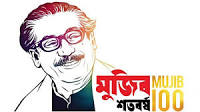                 উপজেলা মহিলা বিষয়ক কর্মকর্তার কাযালয়                                       শ্রীপুর , গাজীপুর ।স্বারক নং ৩২.০১.৩৩৮৬.০০৩.১৪.০০১.১৮                                                  তারিখঃ- ১১/০১/২১খ্রিঃ।                                        বিষয়:-  কিশোর কিশোরী ক্লাব স্হাপন প্রকল্পের  সঙ্গীত শিক্ষক এবং আবৃতি শিক্ষক এর শুন্য পদের সংখ্যা প্রেরন  প্রসংগে ।       উপরোক্ত বিষয়ের প্রেক্ষিতে জানানো যাচ্ছে যে, উপজেলা মহিলা বিষয়ক কর্মকর্তার কার্যালয় শ্রীপুর, গাজীপুর এর কিশোর কিশোরী ক্লাব স্হাপন প্রকল্পের  সঙ্গীত শিক্ষক এবং আবৃতি শিক্ষক এর শুন্য পদের সংখ্যা আপনার সদয় অবগতি ও প্রয়োজনীয় ব্যবস্হ গ্রহনের জন্য প্রেরন  করা হইল ।প্রাপক:-         প্রকল্প পরিচালক ( যুগ্ন সচিব)         কিশোর কিশোরী ক্লাব স্থাপন প্রকল্প          মহিলা বিষয়ক অধিদপ্তর ,           ঢাকা ।                                                                                                                    নাজনীন আফরোজ                                                                                                          উপজেলা মহিলা বিষয়ক কর্মকর্তা                                                                                                                     শ্রীপুর, গাজীপুর । সদয় জ্ঞাতার্থে অনুলিপি:-১। উপজেলা নির্বাহী অফিসার, শ্রীপুর, গাজীপুর ।২। উপ পরিচালক, মহিলা বিষয়ক অধিদপ্তর, গাজীপুর ।৩। অফিস কপি ।গনপ্রজাতন্ত্রী বাংলাদেশ সরকার                উপজেলা মহিলা বিষয়ক কর্মকর্তার কাযালয়                                       শ্রীপুর , গাজীপুর ।স্বারক নং ৩২.০১.৩৩৮৬.০০৩.১৪.০০১.১৮                                                  তারিখঃ- ১৭/০১/২১খ্রিঃ।                                        নিয়োগ বিজ্ঞপ্তি       উপজেলা মহিলা বিষয়ক কর্মকর্তার কার্যালয় শ্রীপুর, গাজীপুর এর কিশোর কিশোরী ক্লাব স্হাপন প্রকল্পের  সঙ্গীত শিক্ষক এবং আবৃতি শিক্ষক  নিয়োগের লক্ষে  যোগ্য ও আগ্রহী প্রার্থী হিসাবে  বাংলাদেশী স্হায়ী নাগরিকের নিকট হতে  আবেদনপত্র আহবান করা যাচ্ছে ।সঙ্গীত শিক্ষক ও আবৃতি শিক্ষকদের যোগ্যতা সমুহ :শর্তাবলী০১। প্রার্থীকে  আগামী ২১-০১-২০২১ ইং তারিখের মধ্যে উপজেলা  নির্বাহী অফিসার বরাবর  লিখিতভাবে আবেদন করতে হবে ।০২। আগামী ২০/০১/২১ তারিখের মধ্যে বয়স ৩০ বছর হতে হবে ।  মুক্তিযোদ্দা /শহীদ মুক্তিযোদ্দা পুত্র কন্যা , পুত্র কন্যার পুত্র কন্যা  এবং প্রতিবন্ধী ও অন্যান্য প্রযোয্য ক্ষেত্রে বয়স ৩২ বছর ।৩। আবেদনের সাথে প্রার্থীর সম্প্রতি তোলা ৩ কপি পাসপোর্ট সাইজের রংঙ্গীন  ছবি সংযুক্ত করতে হবে ।৪। আবেদনে খামের উপর  ডান পার্শ্বে  পদের নাম  , নিজ উপজেলা , জেলার নাম উল্লেখ করতে হবে ।৫। আবেদনের সাথে শিক্ষাগত যোগ্যতা ,অভিজ্ঞতার সনদপত্র , জাতীয়  পরিচয়পত্র/জন্ম নিবন্ধন সনদ, নাগরিকত্ব সনদ জমা দিতে হবে । সকল সনদপত্র ১ম শ্রেনীর কর্মকর্তা কর্তৃক সত্যায়িত করতে হবে ।৬। পরীক্ষায় অংশ গ্রহনের জন্য কোন প্রকার টিএ/ ডিএ প্রদান করা হবে না ।৭। নিয়োগের ক্ষেত্রে সরকারী সকল বিধি বিধান অনুসরন করা হবে ।                                                                                            তাসলিমা মোস্তারী                                                                                           উপজেলা নির্বাহী  অফিসার                                                                                             শ্রীপুর, গাজীপুর ।গনপ্রজাতন্ত্রী বাংলাদেশ সরকার                উপজেলা মহিলা বিষয়ক কর্মকর্তার কাযালয়                               কালিয়াকৈর , গাজীপুর ।স্বারক নং ৩২.০১.৩৩৩২.০০৩.১৪.০০১.১৮                                                  তারিখঃ- ১৭/০১/২১খ্রিঃ।                                        নিয়োগ বিজ্ঞপ্তি       উপজেলা মহিলা বিষয়ক কর্মকর্তার কার্যালয় শ্রীপুর, গাজীপুর এর কিশোর কিশোরী ক্লাব স্হাপন প্রকল্পের  সঙ্গীত শিক্ষক এবং আবৃতি শিক্ষক  নিয়োগের লক্ষে  যোগ্য ও আগ্রহী প্রার্থী হিসাবে  বাংলাদেশী স্হায়ী নাগরিকের নিকট হতে  আবেদনপত্র আহবান করা যাচ্ছে ।সঙ্গীত শিক্ষক ও আবৃতি শিক্ষকদের যোগ্যতা সমুহ :শর্তাবলী০১। প্রার্থীকে  আগামী ২৪-০১-২০২১ ইং তারিখের মধ্যে উপজেলা  নির্বাহী অফিসার বরাবর  লিখিতভাবে আবেদন করতে হবে ।০২। আগামী ২০/০১/২১ তারিখের মধ্যে বয়স ৩০ বছর হতে হবে ।  মুক্তিযোদ্দা /শহীদ মুক্তিযোদ্দা পুত্র কন্যা , পুত্র কন্যার পুত্র কন্যা  এবং প্রতিবন্ধী ও অন্যান্য প্রযোয্য ক্ষেত্রে বয়স ৩২ বছর ।৩। আবেদনের সাথে প্রার্থীর সম্প্রতি তোলা ৩ কপি পাসপোর্ট সাইজের রংঙ্গীন  ছবি সংযুক্ত করতে হবে ।৪। আবেদনে খামের উপর  ডান পার্শ্বে  পদের নাম  , নিজ উপজেলা , জেলার নাম উল্লেখ করতে হবে ।৫। আবেদনের সাথে শিক্ষাগত যোগ্যতা ,অভিজ্ঞতার সনদপত্র , জাতীয়  পরিচয়পত্র/জন্ম নিবন্ধন সনদ, নাগরিকত্ব সনদ জমা দিতে হবে । সকল সনদপত্র ১ম শ্রেনীর কর্মকর্তা কর্তৃক সত্যায়িত করতে হবে ।৬। পরীক্ষায় অংশ গ্রহনের জন্য কোন প্রকার টিএ/ ডিএ প্রদান করা হবে না ।৭। নিয়োগের ক্ষেত্রে সরকারী সকল বিধি বিধান অনুসরন করা হবে ।                                                                                            কাজী হাফিজুল আমিন                                                                                           উপজেলা নির্বাহী  অফিসার                                                                                              কালিয়াকৈর গাজীপুর ।ক্রমিক নংক্লাব পরিচালনার জন্য নির্ধারিত স্থানপৌরসভা/ইউনিয়ন পরিষদের মহিলা সদস্য        স্থানমন্তব্য০১শ্রীপুর পশ্চিম সরকারী প্রাথমিক বিদ্যালয় 01715370788মমতাজ মহল পারভীন১ নং ওয়ার্ড 01746660932শ্রীপুর পৌরসভাশ্রীপুর ।০২গোসিংগা সরকারী প্রাথমিক বিদ্যালয় 01779682600রেহেনা আকতার৮ নং ওয়ার্ড 01716894176গোসিংগা ইউনিয়ন পরিষদ০৩প্রহলাদপুর সরকারী প্রাথমিক বিদ্যালয় 01715311827আমেনা খাতুন২ নং ওয়ার্ড 01821314343প্রহলাদপুর ইউনিয়ন পরিষদ০৪রাজাবাড়ী সরকারী প্রাথমিক বিদ্যালয় 01715447111রাশিদা বেগম৩ নং ওয়ার্ড  01715793827রাজাবাড়ী ইউনিয়ন পরিষদ০৫পাঠানটেক সরকারী প্রাথমিক বিদ্যালয় 01735790396রেজিয়া বেগম৬ নং ওয়ার্ড   01718386868বরমী ইউনিয়ন পরিষদ০৬গাজীপুর সরকারী প্রাথমিক বিদ্যালয় 01712380562রিক্তা নাজিম৭ নং ওয়ার্ড  01624114162গাজীপুর  ইউনিয়ন পরিষদ০৭বারতোপা সরকারী প্রাথমিক বিদ্যালয় 01718954304লতিফা আক্তার৪ নং ওয়ার্ড  01772954596মাওনা ইউনিয়ন পরিষদ০৮কাওরাইদ ১ নং সরকারী প্রাথমিক বিদ্যালয় 01726133690শেফালি আক্তার৭ নং ওয়ার্ড  01726438269কাওরাইদ ইউনিয়ন পরিষদ০৯টেংরা সরকারী প্রাথমিক বিদ্যালয়01718097425সেলিনা বেগম৫ নং ওয়ার্ড  01929473887তেলীহাটি ইউনিয়ন পরিষদক্রমিক নং           নাম       কর্মকর্তার  পদবী  কমিটিতে     পদবী মন্তব্য01রেহেনা আকতারউপজেলা নির্বাহী অফিসারআহরায়ক02মো: সোহাগসংগীত বিষয়ক শিক্ষকসদস্য০৩নাজনীন আফরোজউপজেলা মহিলা বিষয়ক কর্মকর্তাসদস্য সচিবক্রমিক নংছাত্র /ছাত্রীদের নাম শ্রেণীরোলবিভাগ                                                                                                                                                                                                                                       মন্তব্য১আব্দুল রৌফ৯ম১ব্যবসা শিক্ষা২তারেক খান৯ম২বিজ্ঞান৩শেখ ফাহিম৯ম৩বিজ্ঞান৪আশরাফুল মোমেন৯ম৪বিজ্ঞান৫মেহেদী হাসান৯ম৫ব্যবসা শিক্ষা৬রিফাত আকন্দ৯ম৬বিজ্ঞান৭ফাহাদ৯ম৭বিজ্ঞান৮সাদিকুল ৯ম৯বিজ্ঞান৯শাকিল শেখ৯ম১১বিজ্ঞান১০আব্দুল্লা ৯ম১২বিজ্ঞান১১সুমাইয়া৯ম১বিজ্ঞান১২নিপুল৯ম২বিজ্ঞান১৩শামীমা আফরেডজ৯ম৩বিজ্ঞান১৪মার্জিয়া৯ম৪বিজ্ঞান১৫মেহেরিন৯ম৫বিজ্ঞান১৬নিলীমা৯ম৬বিজ্ঞান১৭শাকিলা৯ম৭বিজ্ঞান১৮আজুরা মাহবুবা৯ম৮বিজ্ঞান১৯সাদিয়া আফরোজ৯ম১০বিজ্ঞান২০সাইমা শামী৯ম১২বিজ্ঞান২১ফারহানা মিতু৮ম১-----২২সাদিয়া৮ম২-----২৩তানজিনা৮ম৩-----২৪ইসরাত জাহান৮ম৪------২৫সুমাইয়া৮ম৫------২৬ঝুমা আক্তার ৮ম৬-----২৭রাশিদা পারভীন৮ম৭-----২৮তুনাজিনা সরকার৮ম৮-----২৯সানিয়া৮ম৯------৩০ইসরাত জাহান৮ম১০-----                           ক্রমিক নং  কোড নংক্রয়কৃত মালমালের বিবরনক্রয়কৃত মালামালের সংখ্যাক্রয়কৃত পন্যের টাকার পরিমানমন্তব্য ১।২।68136821১।সেলাই মেশিন বাটার ফ্লাই ষ্ট্যান্ডসহ২।ফ্রেসিয়াল বেড৩। সিলিং ফ্যান১।ষ্টীলের ক্যাবিনেট২।ষ্টীলের আলমারী ৩।প্লাষ্টিক চেয়ার৪। হাতলওয়ালা ফোম চেয়ার ৫। ফোম চেয়ার হাতল ছাড়া ৬। কাঠের টেবিল৭।হোয়াইট বোর্ড ১টি১ টি২ টি২টি ১টি৪০টি২টি১টি১টি১টি    ৫৫০০/=    ৭১৫০/=    ৫০০০/= ১।২।68136821১।সেলাই মেশিন বাটার ফ্লাই ষ্ট্যান্ডসহ২।ফ্রেসিয়াল বেড৩। সিলিং ফ্যান১।ষ্টীলের ক্যাবিনেট২।ষ্টীলের আলমারী ৩।প্লাষ্টিক চেয়ার৪। হাতলওয়ালা ফোম চেয়ার ৫। ফোম চেয়ার হাতল ছাড়া ৬। কাঠের টেবিল৭।হোয়াইট বোর্ড ১টি১ টি২ টি২টি ১টি৪০টি২টি১টি১টি১টিমোট=১৭৬৫০/=20000/-14000/-15200/-4000/-1000/-4500/-1850/- ১।২।68136821১।সেলাই মেশিন বাটার ফ্লাই ষ্ট্যান্ডসহ২।ফ্রেসিয়াল বেড৩। সিলিং ফ্যান১।ষ্টীলের ক্যাবিনেট২।ষ্টীলের আলমারী ৩।প্লাষ্টিক চেয়ার৪। হাতলওয়ালা ফোম চেয়ার ৫। ফোম চেয়ার হাতল ছাড়া ৬। কাঠের টেবিল৭।হোয়াইট বোর্ড ১টি১ টি২ টি২টি ১টি৪০টি২টি১টি১টি১টিমোট=60550/-ক্রমিক নংছাত্র /ছাত্রীদের নাম শ্রেণীরোলবিভাগ                                                                                                                                                                                                                                       মন্তব্য১রাহাতুন্নেছা রাত্রি ১০ম৪৪-----২ইভা আক্তার ১০ম০৫-----৩আফসানা আক্তার ১০ম০৪-----৪স্বর্ণা আক্তার ১০ম১৫------৫রশমিয়া আক্তার তন্না১০ম২২------৬সুমাইয়া আক্তার ১০ম১০-----৭মীম খানম ১০ম০২-----৮মারিয়া আক্তার মীম ১০ম২৭-----৯সাদিয়া ইসলাম সেতু৯ম৩০------১০নাদিয়া আক্তার ৯ম৩৪-----১১স্বর্ণা আক্তার৯ম৩৬-----১২মল্লিকা রাণী দাস৯ম১০-----১৩আফরোজা আক্তার ৮ম০১-----১৪মৌনতা মাসুদ মীম ৮ম০৩------১৫সদিয় আক্তার ৮ম০৬------১৬পূর্ণিমা আক্তার ৭ম১২-----১৭চাঁদণী আক্তার ৭ম০১-----১৮আফসানা আক্তার ৭ম১৫-----১৯মিনহা আক্তার ৬ষ্ট১৮------২০সিমলা আক্তার ৬ষ্ট০১-----২১মোঃ রেজাউল করীম১০ম০৮-----২২ইমন সরকার ১০ম২১-----২৩অর্ণব মোল্লা ১০ম৫৩-----২৪জয়চন্দ্র শীল১০ম০৫------২৫লিয়ন সিকদার ৯ম১৪------২৬মাসুম হোসেন ৮ম১০-----২৭আদিল মাহমুদ৭ম১৯-----২৮আলিফ মাহমুদ৭ম৩১-----২৯ফাহিম পারভেজ৭ম৩২------৩০শিপন সাব্বির৬ষ্ট৩৪-----ক্রমিক নংনামপিতার নামমাতার নামমোবাইল নম্বর নিজের/অভিভাবকশ্রেনী ও বয়সবিদ্যালয়ের নামওয়ার্ড নংইউনিয়নের নামজন্ম নিবন্ধন নম্বরক্রমিক নংনামপিতা/স্বামীর নামমাতার নাম মোবাইল নম্বর আইডি নম্বর গ্রামডাক ঘরবিদ্যালয়ের নামওয়ার্ড নংইউ নিঃ µwgK bs Av‡e`b Kvixi bvg        wVKvbv  Rb¥ ZvwiL২3/12/2018ZvwiL ch©šÍ eqmwkÿvMZ †hvM¨Zvi mb`RvZxq cwiPq cÎ/Rb¥ wbeÜbAwfÄZvi mb` cÎbvMwiK‡Z¡i mb`mZ¨vwqZ 3 Kwc Qwe wewkl †KvVvমোবাইল নং1|সালমা খাতুন wcZvt- রিয়াজ উদ্দিনগ্রাম:-গাজীযারন পো: গোসিংগা BDt †MvwmsMvkÖxcyi,MvRxcyi |04/02/198929 বছর ১০ মাস ১৯ দিনফাজিল Av‡Q Av‡Q Av‡Q----017103640292|জেবুন নেছাwcZvt রফিুকুল BmjvgMÖvgt- বাগমারাপো: + উপজেলা: শ্রীপুরজেলা :MvRxcyi 10/11/1988৩০-০১-২১৩ দিনGBP.Gm.wm Av‡Q Av‡QAv‡Q Av‡Q----3|মুনিয়া আফরিন wcZvt- মো: বিল্লালহোসেনMÖvgt- কর্নপুর, পো:   গোসিংগাউপজেলা: kÖxcyi, জেলা : MvRxcyi |১৪/০২/১৯৯৫২৩-১০-০৯ w`bএইচ.এস,সিAv‡Q আছে Av‡Q-----019449456664|ফারিযা ইসলাম wcZvtÑ চান মিয়াMÖvgt-+পো: শ্রীপুর  জেলা: MvRxcyi ০৪/০৮/১৯৯৩২৫ বছর ৪ মাস ১৯ দিনবি এ অনার্সAv‡Q Av‡Q Av‡Q-----019340429555|নাজমুন নাহার কনিকাwcZvt- মো: নজরুল ইসলামMÖvgt-টেপিরবাড়ী পো: টেংরা উপজেলা kÖxcyi. জেলা :MvRxcyi |20/06/199919-০৬-০3 w`bএইচ.এস,সিAv‡Q আছেAv‡Q Av‡Q-----6|তানজিনা আক্তারwcZvt-তাজ উদ্দিনMÖvgt- লোহাগাছWvKNit- kÖxcyiDc‡RjvtÑ kÖxcyi‡RjvtÑMvRxcyi ১৫/১০/১৯৯৭২১-০২-০৮w`bGBP.Gm.wmAv‡QAv‡QAv‡QAv‡Q-----01716442387µwgK bs                   bvg        wVKvbv     ¯’vb      gšÍe¨১।তানজিনা আক্তারwcZvt-তাজ উদ্দিনMÖvgt- লোহাগাছWvKNit- kÖxcyiDc‡RjvtÑ kÖxcyi‡RjvtÑMvRxcyi    cÖ_g২|সালমা খাতুন wcZvt- রিয়াজ উদ্দিনগ্রাম:-গাজীযারন পো: গোসিংগা BDt †MvwmsMvkÖxcyi,MvRxcyi |   wØZxq4|ফারিয়া ইসলাম wcZvtÑ চান মিয়াMÖvgt-+পো: শ্রীপুর  জেলা: MvRxcyi    Z…Zxq3|মুনিয়া আফরিন wcZvt- মো: বিল্লালহোসেনMÖvgt- কর্নপুর, পো:   গোসিংগাউপজেলা: kÖxcyi, জেলা : MvRxcyi |৪থ5|নাজমুন নাহার কনিকাwcZvt- মো: নজরুল ইসলামMÖvgt-টেপিরবাড়ী পো: টেংরা উপজেলা kÖxcyi. জেলা :MvRxcyi |৫ম2|জেবুন নেছাwcZvt রফিুকুল BmjvgMÖvgt- বাগমারাপো: + উপজেলা: শ্রীপুরজেলা :MvRxcyi ৬ণ্ঠµwgK bs                  bvg            wVKvbv    ¯’vb      gšÍe¨1|gvngy`v Av³vi                           wcZvt- nvwjg DwÏbMÖvgt-cUKv †cvt- kÖxcyikÖxcyi,MvRxcyicÖ_g2|‡gvt †gv¯Ídv Rvgvb AvRgx             wcZvt- Awn`y¾vg		  MÖvgt- kÖxcyikÖxcyi,MvRxcyi wØZxq3|bvRgyb bvnvi                           ¯^vgxt- mvB`yi ingvb w`cyMÖvgt-cvPjwUqv‡cvót-‡MvwmsMvZ…Zxqeqm DË©xYµwgK bs Av‡e`b Kvixi bvg        wVKvbvমোবাইল নংস্বাক্ষর ও তারিখ        1|সালমা খাতুন wcZvt- রিয়াজ উদ্দিনগ্রাম:-গাজীযারন পো: গোসিংগা BDt †MvwmsMvkÖxcyi,MvRxcyi |017103640292|জেবুন নেছাwcZvt রফিুকুল BmjvgMÖvgt- বাগমারাপো: + উপজেলা: শ্রীপুরজেলা :MvRxcyi 3|মুনিয়া আফরিন wcZvt- মো: বিল্লালহোসেনMÖvgt- কর্নপুর, পো:   গোসিংগাউপজেলা: kÖxcyi, জেলা : MvRxcyi |019449456664|ফারিযা ইসলাম wcZvtÑ চান মিয়াMÖvgt-+পো: শ্রীপুর  জেলা: MvRxcyi 019340429555|নাজমুন নাহার কনিকাwcZvt- মো: নজরুল ইসলামMÖvgt-টেপিরবাড়ী পো: টেংরা উপজেলা kÖxcyi. জেলা :MvRxcyi |6|তানজিনা আক্তারwcZvt-তাজ উদ্দিনMÖvgt- লোহাগাছWvKNit- kÖxcyiDc‡RjvtÑ kÖxcyi‡RjvtÑMvRxcyi 01716442387µwgK bs             bvg        পদবী কমিটিতে পদবীস্বাক্ষর ও তারিখ        1|শেখ শামছুল আরেফীন উপজেলা নির্বাহী অফিসারআহবায়ক2|মো: রেজাউল করিম (সোহাগ)সংগীত বিষয়ক ‍শিক্ষকসদস্য3|নাজনীন আফরোজউপজেলা মহিলা বিষয়ক কর্মকর্তাসদস্যক্রমিকনং অর্থনৈতিক কোড        বিবরনসর্বমোট বরাদ্দকৃত টাকার পরিমানসর্বমোট ব্যয়কৃত টাকার পরিমানউদ্বৃত্তমন্তব্য (যদি থাকে )০১ আসববপত্র৪১১২৩১৪প্লাস্টিক ম্যাট ১ টি ৩০০০/ টাকা করে ৯টি ক্লাব ২৭০০০/-২৭০০০/--০২হোয়াইট বোর্ড ১ টি ১০০০/ টাকা করে ৯টি ক্লাব৯০০০/-৯০০০/--০৩সাইন বোর্ড ১ টি ৫০০০/ টাকা করে ৯টি ক্লাব৪৫০০০/-৪৫০০০/--০৪চেয়ার ২ টি প্রতিটির দাম ১০০০/- টাকা করে ৯টি ক্লাব১৮০০০/-১৮০০০/--০৫ফাইল কেভিনেট  ১ টি ১০০০০/ টাকা করে ৯টি ক্লাব৯০০০০/-৯০০০০/--মোট১৮৯০০০/-১৮৯০০০/--ক্রমিক নং                   বিবরনপরিমান      গ্রহিতার স্বাক্ষর০১শ্রীপুর পশ্চিম সরকারী প্রাথমিক বিদ্যালয়কেবিনেট ১টি,চেয়ার ২ টি,ম্যাট ২ পিছ, সাইন বোর্ড ১ টি,হোয়াইট বোর্ড ১টি০২গোসিংগা সরকারী প্রাথমিক বিদ্যালয়কেবিনেট ১টি,চেয়ার ২ টি,ম্যাট ২ পিছ, সাইন বোর্ড ১ টি,হোয়াইট বোর্ড ১টি০৩প্রহলাদপুর সরকারী প্রাথমিক বিদ্যালয়কেবিনেট ১টি,চেয়ার ২ টি,ম্যাট ২ পিছ, সাইন বোর্ড ১ টি,হোয়াইট বোর্ড ১টি০৪রাজাবাড়ী সরকারী প্রাথমিক বিদ্যালয়কেবিনেট ১টি,চেয়ার ২ টি,ম্যাট ২ পিছ, সাইন বোর্ড ১ টি,হোয়াইট বোর্ড ১টি০৫পাঠানটেক সরকারী প্রাথমিক বিদ্যালয় (বরমী)কেবিনেট ১টি,চেয়ার ২ টি,ম্যাট ২ পিছ, সাইন বোর্ড ১ টি,হোয়াইট বোর্ড ১টি০৬গাজীপুর সরকারী প্রাথমিক বিদ্যালয়কেবিনেট ১টি,চেয়ার ২ টি,ম্যাট ২ পিছ, সাইন বোর্ড ১ টি,হোয়াইট বোর্ড ১টি০৭বারতোপা সরকারী প্রাথমিক বিদ্যালয় (মাওনা)কেবিনেট ১টি,চেয়ার ২ টি,ম্যাট ২ পিছ, সাইন বোর্ড ১ টি,হোয়াইট বোর্ড ১টি০৮কাওরাইদ 1 নং সরকারী প্রাথমিক বিদ্যালয়কেবিনেট ১টি,চেয়ার ২ টি,ম্যাট ২ পিছ, সাইন বোর্ড ১ টি,হোয়াইট বোর্ড ১টি০৯টেংরা সরকারী প্রাথমিক বিদ্যালয় (তেলীহাটী)কেবিনেট ১টি,চেয়ার ২ টি,ম্যাট ২ পিছ, সাইন বোর্ড ১ টি,হোয়াইট বোর্ড ১টিµwgK bs Av‡e`b Kvixi bvg        wVKvbv  Rb¥ ZvwiL২3/12/2018ZvwiL ch©šÍ eqmwkÿvMZ †hvM¨Zvi mb`RvZxq cwiPq cÎ/Rb¥ wbeÜbAwfÄZvi mb` cÎbvMwiK‡Z¡i mb`mZ¨vwqZ 3 Kwc Qwe wewkl †KvVvমোবাইল নং1|মেহেদী হাসান wcZvt  মো: শামছুল হকগ্রাম:-শ্রীপুর উত্তর পো: শ্রীপুর BDt শ্রীপুর পৌরসভাkÖxcyi,MvRxcyi |৩০/০৭১৯৯৪২৫ বছর ০০ মাস ০১ দিনবি,বি, এস Av‡Q আছেAv‡Q Av‡Q----০১৯১৭৫৬৭৯৫০2|লাবনী আক্তার wcZvt মো: নুরু ইসলামMÖvgt- পশ্চিম রসুলপুরপো: কুতুবপুর  ফতুল্লাজেলা :নারায়গঞ্জ১৩/০৮/১৯৯০২৮-১১-১৯ দিনGBP.Gm.wm Av‡Q Av‡QAv‡Q----০১৭২০৩৮৮৩০৮3|এনামুল হক wcZvt- সিরাজুল হকMÖvgt- দরগারচালাপো:   সাতখামাইরউপজেলা: kÖxcyi, জেলা : MvRxcyi |০৪/০২/১৯৯৫২৪-০৫-২৮ w`bএইচ.এস,সিAv‡Q আছেআছে Av‡Qআনসার ভিডিভি০১৭১৪৩৬০৫৪১4|তানজিনা আক্তার wcZvtÑ তাজউদ্দিনMÖvgt-লোহাগাছপো: শ্রীপুর উপজেলা: kÖxcyi,  জেলা: MvRxcyi ১৫/১০/১৯৯৭২১ বছর ১০ মাস ১৭ দিনএইচ.এস,সিAv‡Q Av‡Qআছে Av‡Q-----০১৭১৬৪৪২৩৮৭৫|নাজমা আক্তার wcZvtÑ মো: নিজাম উদ্দিনMÖvgt-নিগুয়ারী পাগলগফরগাও, ময়মনসিংহ । ১১/০৭/১৯৯৫২২ বছর ০০ মাস ২০ দিনবি, এস,এসAv‡Q Av‡Qআছে Av‡Q-----৬ফারহানা আক্তার ইতি wcZvtÑ মৃত মহর আলী MÖvgt পেলাইদশ্রীপুর, গাজীপুর । ১৩/০৯/১৯৯৬২২ বছর ০৮ মাস ১৯ দিনএইচ এস সিAv‡Q Av‡Qআছে Av‡Q-----০১৬৩২১০৪২৩০৭মোছা: মমতাজ আক্তার মিতু wcZvtÑ মো: মনির হোসেন মন্ডলMÖvgtকেওয়াপো; কেওয়া বাজারশ্রীপুর, গাজীপুর ।০১/০১/২০০১১৮ বছর ০৭ মাস ০১ দিনএইচ এস সিAv‡Q আছে Av‡Q-----০১৭৫৭৫০৮৯৩৪৮রোমানা ইসলাম wcZvtÑ মো: রহিম উদ্দিনMÖvgtমারিয়ালী গাজীপুর সদর, গাজীপুর০১/০১/১৯৯০২৯ বছর ০৭ মাস ০১ দিনএইচ এস সিAv‡Q আছে Av‡Q-----০১৯৪৭৯৪১০৫৪৯আবু বকর wcZvtÑ বাবুল মিয়াMÖvgt মুলাইদপো; টেংরাশ্রীপুর, গাজীপুর ।১০/১১/১৯৯৭২১ বছর ০৮ মাস ২২ দিনএইচ এস সিAv‡Q আছে Av‡Q-----০১৭৯৫৭৫৩৩৩৭১০মো: আরিফুজ্জামান রিপনwcZvtÑ হযরত  আলীMÖvgt মাওনাপো; মাওনাশ্রীপুর, গাজীপুর ।১৪/১২/১৯৯২২৬ বছর ০৭ মাস ১৭ দিনএম,এAv‡Q আছে Av‡Q-----১১ফারিয়া ইসলাম তানিয়া wcZvtÑ চান মিয়াMÖvgt শ্রীপুরপো; শ্রীপুরশ্রীপুর, গাজীপুর ।০৪/০৮/১৯৯৩২৫ বছর ১০মাস ২৪ দিনবি ,বি, এ  (অনার্স)Av‡Q আছেআছে Av‡Q-----০১৭৮৯৪৫৮৪৬০১২ময়না আক্তারwcZvtÑ মো: আ: আহাদ মন্ডলMÖvgt মাওনাপো; মাওনাশ্রীপুর, গাজীপুর ।১২/১২/১৯৯২২৬ বছর ০৭ মাস ১০দিনএম, বি, এAv‡Q আছে Av‡Q-----১৩লাবনী wcZvtÑ লাল মিয়া সরকারগ্রাম:-  খোজেখালীপো; গোসিংগাশ্রীপুর, গাজীপুর ।১০/০৯/১৯৯৭২৬বছরএল এল বি অনার্সAv‡Q আছে Av‡Q-----০১৬২৭৬১৭২২৭১৪মুনিয়া আফরিনwcZvtÑ মো: বিল্লাল হোসেনগ্রাম:-  কর্নপুরপো; গোসিংগাশ্রীপুর, গাজীপুর ।১৪/০২/১৯৯৫২৪বছরএইচ, এস, সিAv‡Q আছেআছে Av‡Q-----০১৯৬৮৭৪২৭০১১৫জেবুন নেছাwcZvtÑ রফিুকুল ইসলামগ্রাম:-  বাগমারাপো; শ্রীপুরশ্রীপুর, গাজীপুর ।১০/১১/১৯৮৮৩১বছরএইচ, এস, সিAv‡Q আছে Av‡Q-----০১৯৪০৮৪৪৪১৭১৬মনি আক্তারwcZvtÑ আ: ছালামগ্রাম:-  ভাংনাহাটীপো; কেওয়াশ্রীপুর, গাজীপুর ।০৭/২০/১৯৮৯৩০বছর ১২ দিনবি এAv‡Q আছে Av‡Q-----০১৭২১০৯৬৪৯৩১৭রেনিয়াwcZvtÑ হাবিবুর রহমানগ্রাম:-  গাড়ারনপো; শ্রীপুরশ্রীপুর, গাজীপুর ।১৩/০২/১৯৯০২৯বছর ৫ মাস ১৯ দিনএইচ, এস, সিAv‡Q আছে Av‡Q-----০১৭০৪৬৬৩৮২১১৮রোনা আক্তারwcZvtÑ রফিুকুল ইসলামগ্রাম:-  গাজীপুরপো; শ্রীপুরশ্রীপুর, গাজীপুর ।১০/১০/১৯৯৭২২বছরআলিমAv‡Q আছে Av‡Q-----০১৭৪২৮৫৭২৯২১৯নাহিদা নাছরিনwcZvtÑ নায়েব আলীগ্রাম:-  গাজীপুরপো; শ্রীপুরশ্রীপুর, গাজীপুর ।০৯/০৫/১৯৯৭২২বছরএইচ, এস, সিAv‡Q আছে Av‡Q-----০১৭৫৫০৩৯৩৯৫২০সুদীপ চৌহানwcZvtÑ অর্জন চৌহানগ্রাম:-  শ্রীপুরপো; শ্রীপুরশ্রীপুর, গাজীপুর ।০৯/১১/১৯৯২২৬বছরএইচ, এস, সিআছে আছেআছে Av‡Q-----০১৭৫৪৫৯৬৬৯১২১আফরিন আক্তারwcZvtÑ মো: আমজাদ হোসেনগ্রাম:-  শ্রীপুরপো; শ্রীপুরশ্রীপুর, গাজীপুর ।০৬/০২/১৯৯৬২৩বছরএইচ, এস, সিআছে আছেআছে Av‡Q-----০১৭৫৭৬০৮০৬৭২২আকলিমা আক্তারমাতাtÑ মাজেদাগ্রাম:-  শ্রীপুরপো; শ্রীপুরশ্রীপুর, গাজীপুর ।১৫/০৯/১৯৯৫২৪বছরএইচ, এস, সিআছে আছে Av‡Q-----০১৭৭৮৫৮৬৮২৩২৩মাহাবুবwcZvtÑ আবদুর রহমানগ্রাম:-  খিলপাড়াপো; গোসিংগাশ্রীপুর, গাজীপুর ।২৩/০৮/১৯৯৬২৩বছরএইচ, এস, সিআছে আছেআছে Av‡Q-----০১৭৯১২৭৪২৩৯২৪সালমা আক্তারwcZvtÑ মো: আ: ছালামগ্রাম:-  গাজীপুরপো; গাজীপুরশ্রীপুর, গাজীপুর ।০৭/০৮/১৯৯৫২৪বছরএইচ, এস, সিআছে আছে Av‡Q-----০১৭৫৩০৮৩১৩৫২৫সেলিনা আক্তারwcZvtÑ খালেকগ্রাম:-  গাজীপুরপো; গাজীপুরশ্রীপুর, গাজীপুর ।০৫/০৫/১৯৯৮২১বছরএইচ, এস, সিআছে আছে Av‡Q-----০১৭৬২০৪৬৪৫৯২৬রুবিয়া সুলতানামাতা: খাদিজা খাতুনগ্রাম:-  গাজীপুরপো; গাজীপুরশ্রীপুর, গাজীপুর ।০১/১০/১৯৮৫৩৪বছরকামিলআছে আছে Av‡Q-----০১৭৩১৭৪৩১০১২৭মনি আক্তারপিতা; জামাল উদ্দিনগ্রাম:-  ভাংনাহাটীপো; শ্রীপুরশ্রীপুর, গাজীপুর ।২৬/০৬/১৯৯৪২৫বছরএইচ এস সিআছে আছে Av‡Q-----০১৬৪৮৪০৪৪৬৭২৮রোমাপিতা; তোফাজ্জল হোসেনগ্রাম:-  নিজমাওনাপো; নিজমাওনাশ্রীপুর, গাজীপুর ।০৩/০৭/১৯৯৭২২বছরআলিমআছে আছেআছে Av‡Q-----০১৭৮৯৫২৬৪৫২২৯শাবনুর আক্তারপিতা; মো: মোস্তফা  মিয়াগ্রাম:-  নিজমাওনাপো; নিজমাওনাশ্রীপুর, গাজীপুর ।১৫/০৯/২০০০১৯বছরএইচ এস সিআছে আছে Av‡Q-----০১৭৬০৮৪২৬৯৬৩০ফাতেমা আক্তারপিতা; জয়নাল আবেদীনগ্রাম:-  নিজমাওনাপো; নিজমাওনাশ্রীপুর, গাজীপুর ।০৫/০৮/১৯৯৯২০বছরএইচ এস সিআছে আছেআছে Av‡Q-----০১৭৭৪০৩১৪৯৫µwgK bs Av‡e`b Kvixi bvg        wVKvbv  Rb¥ ZvwiL২3/12/2018ZvwiL ch©šÍ eqmwkÿvMZ †hvM¨Zvi mb`RvZxq cwiPq cÎ/Rb¥ wbeÜbAwfÄZvi mb` cÎbvMwiK‡Z¡i mb`mZ¨vwqZ 3 Kwc Qwe wewkl †KvVvমোবাইল নং1|নাজনীন সুলতানা wcZvt  নজরুল ইসলামগ্রাম:-লোহাগাছপো: শ্রীপুর BDt শ্রীপুর kÖxcyi,MvRxcyi |২২/০৭/১৯৯৭২২বছরএস এস সি Av‡Q Av‡Q Av‡Q----2| মো: রেজাউল করিম সোহাগ wcZvt আব্দুস ছাত্তারMÖvgt- শ্রীপুরপো: শ্রীপুরউপজেলা: শ্রীপুরজেলা : গাজীপুর২৭/০২/১৯৭৫৪৪ বছরGBP.Gm.wm Av‡Q Av‡QAv‡Q----০১৭১০৬২২৩৮৯3|মো: ফরিদ হোসেন wcZvt মো: সফিউদ্দিনMÖvgt- দুয়াইবাড়ীপো:   শ্রীপুরউপজেলা: kÖxcyi, জেলা : MvRxcyi |০১/১২/১৯৭৯৪০ বছরএইচ.এস,সিAv‡Q আছে Av‡Q০১৭১৫৩১৬৩৫৯4|নওরিন নাহার মারিনwcZvtÑ এড. মো: মাহবুবুর রহমান ভুইয়াMÖvgt রাজাবাড়ী পো: ভাওয়াল রাজাবাড়ীউপজেলা: kÖxcyi,  জেলা: MvRxcyi ২২/০৯/২০০০১৯ বছরএইচ.এস,সিAv‡Q-----৫|মোহাম্মদ ইকবাল হোসেন নিশাতwcZvtÑ মো: সফির উদ্দিনMÖvgt ধনুয়াপো: গাজীপুরউপজেলা: kÖxcyi,  জেলা: MvRxcyi এইচ.এস,সিAv‡Q আছে Av‡Q-----৬মোছা: ফাতেমা আক্তারপিতা: মো: সফি উদ্দিন শেখ  গ্রাম: রাজাবাড়ীপো: রাজাবাড়ী, শ্রীপুর, গাজীপুর ।১০/১২/১৯৭৫৪৪ বছরএইচ.এস,সিAv‡Q আছে Av‡Q-----০১৯১৬৩৫৩০৫১৭নাসরিন সুলতানাপিতা: নজরুল ইসলাম গ্রাম: বৈরাগীরচালাপো: বৈরাগীরচালা, শ্রীপুর, গাজীপুর ।০১/০৭/১৯৭৪৪৫ বছরবি এAv‡Q Av‡Qআছে Av‡Q-----০১৭৩১২৩৪৬৫৩৮মো: সাইদুর রহমান হাওলাদারপিতা: আবদুস সাত্তার হাওরাদার  গ্রাম: আবদারপো: তেলীহাটী, শ্রীপুর, গাজীপুর ।০১/০১/১৯৭৪৪৫বছরএইচ,এস,সিAv‡Q Av‡Qআছে Av‡Q-----০১৭১৮৩৮৬৮৭৫µwgK bs Av‡e`b Kvixi bvg        wVKvbv  Rb¥ ZvwiL২3/12/2018ZvwiL ch©šÍ eqmwkÿvMZ †hvM¨Zvi mb`RvZxq cwiPq cÎ/Rb¥ wbeÜbAwfÄZvi mb` cÎbvMwiK‡Z¡i mb`mZ¨vwqZ 3 Kwc Qwe wewkl †KvVvমোবাইল নং1|মোহাম্মদ মাহবুব আলম wcZvt  মৃত মো: জালাল উদ্দিন গ্রাম:- শ্রীপুরপো: শ্রীপুর BDt শ্রীপুর kÖxcyi,MvRxcyi |৩১/১২/১৯৭৪৪৫বছরএইচ এস সি Av‡Q Av‡Q Av‡Q----০১৭৪৬২৯৯৬৯৯২।আম্বিয়া খাতুন ইতিমাতা: রহিমা খাতুনগ্রাম: দক্ষিন ভাংনাহাটীপো: শ্রীপুর পো: শ্রীপুর শ্রীপুর, গাজীপুর ।০৫/০১/১৯৮৩৩৬ বছরএইচ এস সি Av‡Q Av‡Q Av‡Q----০১৬২৩২৩৭৩০১৩।ইয়াছমীন আফরোজপিতা: মৃত সাজ্জাত হোসেন মাতা: মোসা: তাহমিনা আফরোজগ্রাম: মাধবী, ভবন নং ০৪উপজেলা পরিষদ কমপ্লেক্সশ্রীপুর, গাজীপুর ।১৬/০৫/১৯৭৮৪১ বছরএইচ এস সি Av‡Q আছেAv‡Q Av‡Q----০১৭৮৬৩৭৪৩১৬৪।আরিফা আক্তার পাপিয়াপিতা: মো: আনোয়ার হোসেন মাতা:  আকলিমা আক্তারগ্রাম: মাধখলাশ্রীপুর, গাজীপুর ।১৫/১২/১৯৯৮২১ বছরএইচ এস সি Av‡Q আছেAv‡Q Av‡Q----০১৬১১৭৭৮৩০২ক্রমিক নং                   নাম ঠিকানা        কেন্দ্রের নামস্হান      মন্তব্য১।২।৩।জেবুন নেছাপিত:- রফিুকুল ইসলামগ্রাম:-  বাগমারাপো; শ্রীপুরশ্রীপুর, গাজীপুর ।ফারহানা আক্তার ইতিপিতা:- মৃত মহর আলী গ্রাম: পেলাইদশ্রীপুর, গাজীপুর ।নাহিদা নাছরিনপিতা: নায়েব আলীগ্রাম:-  গাজীপুরপো; শ্রীপুরশ্রীপুর, গাজীপুর ।শ্রীপুর পশ্চিম সরকারী প্রাথমিক বিদ্যালয়গোসিংগা সরকারী প্রাথমিক বিদ্যালয়প্রহলাদপুর সরকারী প্রাথমিক বিদ্যালয়রাজাবাড়ী সরকারী প্রাথমিক বিদ্যালয়  ১ম২য়৩য়ক্রমিক নং                   নাম ঠিকানা        কেন্দ্রের নামস্হান      মন্তব্য১।২।৩।এনামুল হকপিতা:- সিরাজুল হকগ্রাম- দরগারচালাপো:   সাতখামাইরউপজেলা: শ্রীপুর, জেলা : গজিীপুররোমানা ইসলামপিত: মো: রহিম উদ্দিনগ্রাম: মারিয়ালী গাজীপুর সদর, গাজীপুরমোছা: মমতাজ আক্তার মিতুপিত:-মো: মনির হোসেন মন্ডলগ্রাম;  কেওয়াপো:  কেওয়া বাজারশ্রীপুর, গাজীপুর ।পাঠানটেক সরকারী প্রাথমিক বিদ্যালয় (বরমী)গাজীপুর সরকারী প্রাথমিক বিদ্যালয়বারতোপা সরকারী প্রাথমিক বিদ্যালয় (মাওনা)কাওরাইদ ১ নং সরকারী প্রাথমিক বিদ্যালয়টেংরা সরকারী প্রাথমিক বিদ্যালয় (তেলীহাটী)১ম২য়৩য়ক্রমিক নং                   নাম ওঠিকানা        কেন্দ্রের নামস্হান      মন্তব্য১।নাসরিন সুলতানাপিতা: নজরুল ইসলাম গ্রাম: বৈরাগীরচালাপো: বৈরাগীরচালা, শ্রীপুর, গাজীপুর ।শ্রীপুর পশ্চিম সরকারী প্রাথমিক বিদ্যালয়১ম২|নাজনীন সুলতানাপিতা :  নজরুল ইসলামগ্রাম:-লোহাগাছপো: শ্রীপুর উই: শ্রীপুর শ্রীপুর, গাজীপুর । গোসিংগা সরকারী প্রাথমিক বিদ্যালয়১ম৩|মো: ফরিদ হোসেনপিতা : মো: সফিউদ্দিনগ্রাম- দুয়াইবাড়ীপো:   শ্রীপুরউপজেলা: শ্রীপুর, জেলা : গাজীপুর |প্রহলাদপুর সরকারী প্রাথমিক বিদ্যালয়১ম৪।নওরীন নাহার মারিনপিতা: এড. মো: মাহবুবুর রহমান ভুইয়াগ্রাম- রাজাবাড়ী পো: ভাওয়াল রাজাবাড়ীউপজেলা: শ্রীপুর, জেলা : গাজীপুররাজাবাড়ী সরকারী প্রাথমিক বিদ্যালয়১ম৫|মো: সাইদুর রহমান হাওলাদারপিতা: আবদুস সাত্তার হাওলাদার  গ্রাম: আবদারপো: তেলীহাটী, শ্রীপুর, গাজীপুর ।পাঠানটেক সরকারী প্রাথমিক বিদ্যালয় (বরমী)১ম৬|মো: রেজাউল করিম সোহাগপিতা: আব্দুস ছাত্তারগ্রাম- শ্রীপুরপো: শ্রীপুরউপজেলা: শ্রীপুরজেলা : গাজীপুরটেংরা সরকারী প্রাথমিক বিদ্যালয় (তেলীহাটী)১ম৭|বারতোপা সরকারী প্রাথমিক বিদ্যালয় (মাওনা)প্রার্থী নাই৮।কাওরাইদ ১ নং সরকারী প্রাথমিক বিদ্যালয়প্রার্থী নাই৯।গাজীপুর সরকারী প্রাথমিক বিদ্যালয়প্রার্থী নাইক্রমিক নংনাম ও ঠিকানা        কেন্দ্রের নাম     স্হান      মন্তব্য¨১।ইয়াছমীন আফরোজপিতা: মৃত সাজ্জাত হোসেন মাতা: মোসা: তাহমিনা আফরোজগ্রাম: মাধবী, ভবন নং ০৪উপজেলা পরিষদ কমপ্লেক্সশ্রীপুর, গাজীপুর ।শ্রীপুর পশ্চিম সরকারী প্রাথমিক বিদ্যালয়১ম২|গোসিংগা সরকারী প্রাথমিক বিদ্যালয়প্রার্থী নাই৩|প্রহলাদপুর সরকারী প্রাথমিক বিদ্যালয়প্রার্থী নাই৪।রাজাবাড়ী সরকারী প্রাথমিক বিদ্যালয়প্রার্থী নাই৫|পাঠানটেক সরকারী প্রাথমিক বিদ্যালয় (বরমী)প্রার্থী নাই৬|গাজীপুর সরকারী প্রাথমিক বিদ্যালয়প্রার্থী নাই৭|বারতোপা সরকারী প্রাথমিক বিদ্যালয় (মাওনা)প্রার্থী নাই৮।কাওরাইদ ১নং সরকারী প্রাথমিক বিদ্যালয়প্রার্থী নাই৯।টেংরা সরকারী প্রাথমিক বিদ্যালয় (তেলীহাটী)প্রার্থী নাইµwgK bs Av‡e`b Kvixi bvg        wVKvbvমোবাইল নংস্বাক্ষর ও তারিখ        1|সালমা খাতুন wcZvt- রিয়াজ উদ্দিনগ্রাম:-গাজীযারন পো: গোসিংগা BDt †MvwmsMvkÖxcyi,MvRxcyi |017103640292|জেবুন নেছাwcZvt রফিুকুল BmjvgMÖvgt- বাগমারাপো: + উপজেলা: শ্রীপুরজেলা :MvRxcyi 3|মুনিয়া আফরিন wcZvt- মো: বিল্লালহোসেনMÖvgt- কর্নপুর, পো:   গোসিংগাউপজেলা: kÖxcyi, জেলা : MvRxcyi |019449456664|ফারিযা ইসলাম wcZvtÑ চান মিয়াMÖvgt-+পো: শ্রীপুর  জেলা: MvRxcyi 019340429555|নাজমুন নাহার কনিকাwcZvt- মো: নজরুল ইসলামMÖvgt-টেপিরবাড়ী পো: টেংরা উপজেলা kÖxcyi. জেলা :MvRxcyi |6|তানজিনা আক্তারwcZvt-তাজ উদ্দিনMÖvgt- লোহাগাছWvKNit- kÖxcyiDc‡RjvtÑ kÖxcyi‡RjvtÑMvRxcyi 01716442387ক্রমিক নংআবেদনকারীর নাম ঠিকানা মোবাইল নংস্বাক্ষর ও তারিখ ০১মেহেদি হাসান পিতাঃ মোঃ সামসুল হক গ্রামঃ শ্রীপুর,শ্রীপুর-গাজীপুর ।০১৯১৭৫৬৭৯৫০০২লাবনী আক্তার পিতাঃ মোঃ নুরু ইসলাম গ্রামঃ পশ্চিম রসুলপুর পোঃ কুতুবপুর ফতুল্লা ,          নারায়নগন্জ।০১৭২০৩৮৮৩০৮০৩এনামূল হকপিতাঃ সিরাজুল হক গ্রামঃ -দরগারচালাপোঃ -সাতখামাইর          উপজেলাঃ- শ্রীপুর জেলাঃ-গাজীপুর০১৭১৪৩৬০৫৪১০৪তানজিনা আক্তারপিতাঃ--তাজ উদ্দিনগ্রামঃ- লোহাগাছপোঃ-শ্রীপুর শ্রীপুর,গাজীপুর । 01716442387০৫নাজমা আক্তার পিতা মোঃনিজাম উদ্দিনগ্রামঃ- নিগুয়ারী পাগলগফরগাঁও ,ময়মনসিংহ০৬ফারহানা আক্তার ইতিপিতা মৃতঃ মহর আলীগ্রমিঃ- পেলাইদশ্রীপুর ,গাজীপুর০১৬৩২১০৪২৩০০৭মোছাঃ মমতাজ আক্তার মিতুপিতাঃ- মোঃ- মনির হোসেন মন্ডলগ্রামঃ- কেওয়া পোঃ-কেওয়া বাজারশ্রীপুর,গাজীপুর ।০১৭৫৭৫০৮৯৩৪০৮ রোমানা ইসলামপিতাঃ- মোঃ রহিম উদ্দিনগ্রামঃ- মারিয়ালীগাজীপুর সদর ,গাজীপুর০১৯৪৭৯৪১০৫৪০৯আবুবক্করপিতাঃ-বাবুল মিয়াগ্রামঃ-মুলাইদপোঃ-টেংরাশ্রীপুর,গাজীপুর০১৭৯৫৭৫৩৩৩৭১০মোঃ আরিফুজ্জামানরিপনপিতাঃ- হযরত আলীগ্রামঃ- মাওনা পোঃ-মাওনাশ্রীপুর,গাজীপুর১১মারিয়া ইসলাম তানিয়াপিতাঃ- চাঁন মিয়াগ্রামঃ- শ্রীপুর পোঃ- শ্রীপুর ,শ্রীপুর,গাজীপুর০১৭৮৯৪৫৮৪৬০১২ময়না আক্তারপিতাঃ- মোঃ- আঃ আহাদ মন্ডলগ্রামঃ-মাওনা পোঃ-মাওনা,শ্রীপুর,গাজীপুর১৩লাবনীপিতাঃ- লাল মিয়া সরকার গ্রামঃ- খোজেখানী পোঃ- গোসিংগা ,শ্রীপুর ,গাজীপুর ০১৬২৭৬১৭২২৭১৪ মোনিয়া আফরিনপিতাঃ- মোঃ বিল্লাল হোসেন গ্রামঃ-কর্ণপুরপোঃ- গোসিংগা ,শ্রীপুর,গাজীপুর০১৯৬৮৭৪২৭০১১৫জেবুন নেছাপিতাঃ- রফিকুল ইসলামগ্রামঃ- বাঘমারা পোঃ- শ্রীপুর ,শ্রীপুর,গাজীপুর ।০১৯৪০৮৪৪৪১৭১৬মনি আক্তারপিতাঃ-আঃ ছালামগ্রামঃ ভাংনাহাটিপোঃ-কেওয়া,শ্রীপুর,গাজীপুর।০১৭২১০৯৬৪৯৩১৭রেনিয়াপিতাঃ- হাবিবুর রহমানগ্রামঃ-গাড়ারনপোঃ- শ্রীপুর,শ্রীপুর,গাজীপুর ।০১৭০৪৬৬৩৮২১১৮রুনা আক্তারপিতাঃ-রফিকুল ইসলামগ্রামঃ- গাজীপুর পোঃ-গাজীপুরশ্রীপুর ,গাজীপুর ০১৭৪২৮৫৭২৯২১৯নাহিদা নাছরিনপিতাঃ- নায়েব আলীগ্রামঃ- গাজীপুর পোঃ-গাজীপুরশ্রীপুর ,গাজীপুর০১৭৫৫০৩৯৩৯৫২০সুদ্বীপ চৌহানপিতাঃ- অর্জন চৌহানগ্রামঃ-শ্রীপুর পোঃ- শ্রীপুর শ্রীপুর,গাজীপুর ।০১৭৫৪৫৯৬৬৯১২১ আফরিন আক্তারপিতাঃ- মোঃ- আমজাত হোসেন গ্রামঃ- শ্রীপুর পোঃ- শ্রীপুর,শ্রীপুর,গাজীপুর ।০১৭৫৭৬০৮০৬৭২২আকলিমা আক্তারমাতাঃ- মাজেদাগ্রামঃ- শ্রীপুর,পোঃ- শ্রীপুর ,শ্রীপুর,গাজীপুর ।০১৭৭৮৫৮৬৮২৩২৩ মাহবুবপিতাঃ- আবদুর  রহমানগ্রামঃ- খিলপাড়া পোঃ- গোসিংগা,শ্রীপুর,গাজীপুর ।০১৭৯১২৭৪২৩৯২৪সালমা আক্তারপিতাঃ- মোঃ আঃ-ছালামগ্রামঃ- গাজীপুর পোঃ-গাজীপুরশ্রীপুর ,গাজীপুর০১৭৫৩০৮৩১৩৫২৫সেলিনা আক্তারপিতাঃ- আঃ –খালেকগ্রামঃ- গাজীপুর পোঃ-গাজীপুরশ্রীপুর ,গাজীপুর০১৭৬২০৪৬৪৫৯২৬রুবিয়া সুলতানামাতাঃ- খাদিজা খাতুনগ্রামঃ- গাজীপুর পোঃ-গাজীপুরশ্রীপুর ,গাজীপুর০১৭৩১৭৪৩১০১২৭মনি আক্তারপিতাঃ জামাল উদ্দিনগ্রামঃ- ভাংনাহাটি পোঃ-,শ্রীপুরশ্রীপুর,গাজীপুর ।০১৬৪৮৪০৪৪৬৭২৮রোমাপিতাঃ- তোফাজ্জল হোসেনগ্রামঃ- নিজমাওনাপোঃ-নিজমাওনা,শ্রীপুর,গাজীপুর ।০১৭৮৯৫২৬৪৫২২৯শাবনুর আক্তারপিতাঃ- মোঃ মোস্তফা মিয়াগ্রামঃ- নিজমাওনাপোঃ- নিজমাওনা,শ্রীপুর,গাজীপুর ।০১৭৬০৮৪২৬৯৬৩০ফাতেমা আক্তারপিতাঃ- জয়নাল আবেদীন গ্রামঃ- নিজমাওনাপোঃ- নিজমাওনা,শ্রীপুর,গাজীপুর০১৭৭৪০৩১৪৯৫ক্রমিক নংপ্যানেলের নামআবেদনকারীর  নাম          ঠিকানামেধাক্রমমোবাইল নং     মন্তব্য০১০১এনামুল হকপিতা-সিরাজুল ইসলামগ্রাম:- দরগারচালা, পো: সাতখামাইর উপজেলা-শ্রীপুর, জেলা- গাজীপুর ।১ম০১৭১৪৩৬০৫৪১০১০২ফারহানা আক্তার ইতিপিতা- মৃত মহর আলীগ্রাম- পেলাইদ পো:- শ্রীপুরউপজেলা-শ্রীপুর, জেলা- গাজীপুর ।২য়০১৬৩২১০৪২৩০মুক্তিযোদ্ধা সন্তানকোটা প্রাধিকারভুক্ত০১০৩নাহিদা নাছরিনপিতা- নায়েব আলীগ্রাম- গাজীপুর  পো:- শ্রীপুরউপজেলা-শ্রীপুর, জেলা- গাজীপুর ।৩য়০১৭৫৫০৩৯৩৯৫০২০১জেবুন নেছাপিতা- রফিকুল ইসলামগ্রাম- বাগমারা পো:- শ্রীপুরউপজেলা-শ্রীপুর, জেলা- গাজীপুর ।১ম০১৯৪০৮৪৪৪১৭০২০২রোমানা ইসলামপিতা- মো: রহিম উদ্দিনগ্রাম- মারিয়ালী পো:- গাজীপুর সদরউপজেলা-গাজীপুর সদর , জেলা- গাজীপুর ।২য়০১৯৪৭৯৪১০৫৪০২০৩মোছা: মমতাজ আক্তার মিতুপিতা- মো; মনির হোসাইন মন্ডলগ্রাম- কেওয়া, পো:-কেওয়া বাজারউপজেলা-শ্রীপুর, জেলা- গাজীপু৩য়০১৭৫৭৫০৮৯৩৪ক্রমিক নংইউনিয়নের নাম/ পৌরসভার নামনির্বাচিত প্রার্খীদের  নামের প্যানেল              প্রার্থীর ঠিকানামন্তব্য০১শ্রীপুর পশ্চিম সরকারী প্রাথমিক বিদ্যালয়শ্রীপুর পৌরসভা০১নাসরিন সুলতানা পিতা- নজরুল ইসলামগ্রাম ও পো:- বৈরাগীরচালাউপজেলা-শ্রীপুর, জেলা-গাজীপুর ।০২গোসিংগা সরকারী প্রাথমিক বিদ্যালয়গোসিংগা ইউনিয়ন পরিষদ০১নাজনীন সুলতানা পিতা- নজরুল ইসলামগ্রাম- লোহাগাছ  পো:- শ্রীপুরউপজেলা-শ্রীপুর, জেলা-গাজীপুর ।০৩প্রহলাদপুর সরকারী প্রাথমিক বিদ্যালয়প্রহলাদপুর ইউনিয়ন পরিষদ০১মো: ফরিদ হোসেনপিতা- মো: শফিউদ্দিনগ্রাম- ডোয়াইবাড়ী  পো:- শ্রীপুরউপজেলা-শ্রীপুর, জেলা-গাজীপুর ।০৪রাজাবাড়ী সরকারী প্রাথমিক বিদ্যালয়রাজাবাড়ী ইউনিয়ন পরিষদ০১নওরীন নাহার মারিনপিতা- এড. মো: মাহবুবুর রহমান ভুইয়াগ্রাম- রাজাবাড়ী  পো:- ভাওয়াল রাজাবাড়ীউপজেলা-শ্রীপুর, জেলা-গাজীপুর ।০৫পাঠানটেক সরকারী প্রাথমিক বিদ্যালয়   ( বরমী)বরমী ইউনিয়ন পরিষদ০১মোহাম্মদ সাইদুর রহমান হাওলাদারপিতা- আবদুস ছাত্তার হাওলাদারগ্রাম- আবদার  পো:- তেলিহাটীউপজেলা-শ্রীপুর, জেলা-গাজীপুর ।০৬টেংরা সরকারী প্রাথমিক বিদ্যালয় (তেলিহাটী)তেলিহাটী ইউনিয়ন পরিষদ০১মো: রেজাউল করিম সোহাগপিতা- আব্দুস ছাত্তারগ্রাম- শ্রীপুর  পো:- শ্রীপুরউপজেলা-শ্রীপুর, জেলা-গাজীপুর ।ক্রমিক নংইউনিয়নের নাম/পৌরসভার নামনির্বাচিত প্রার্খীদের  নামের প্যানেল             প্রার্থীর ঠিকানামন্তব্য০১শ্রীপুর পশ্চিম সরকারী প্রাথমিক বিদ্যালয়শ্রীপুর পৌরসভা০১ইয়াসমীন  আফরোজপিতা মৃত-  সাজ্জাত হোসেনবাসা-মাধবী, ভবন নং-০৪ উপজেলা পরিষদ কমপ্লেক্সউপজেলা-শ্রীপুর, জেলা-গাজীপুর ।০২টেংরা সরকারী প্রাথমিক বিদ্যালয়  (তেলিহাটী)তেলিহাটী ইউনিয়ন পরিষদ০১কে এম আব্দুর রব মিলনপিতা- খন্দকার বজলুর রহমানগ্রাম- টেংরা  পো:- টেংরাউপজেলা-শ্রীপুর, জেলা-গাজীপুর ।০৩গাজীপুর সরকারী প্রাথমিক বিদ্যালয়গাজীপুর  ইউনিয়ন পরিষদ০১মোহাম্মদ ইকবাল হোসেন নিশাতপিতা- মো: ছফির উদ্দিন মাদবরগ্রাম- ধনুয়া  পো:- গাজীপুরউপজেলা-শ্রীপুর, জেলা-গাজীপুর ।০৪বারতোপা সরকারী প্রাথমিক বিদ্যালয়  (মাওনা)মাওনা  ইউনিয়ন পরিষদ০১আরিফা আক্তার পাপিয়াপিতা- মো: আনোয়ার হোসেনগ্রাম- মাধখলা  পো:- শ্রীপুরউপজেলা-শ্রীপুর, জেলা-গাজীপুর ।ক্রমিক নংপদের নামনাম ও ঠিকানাক্লাবের নামমন্তব্য০১জেন্ডার প্রোমোটারএনামুল হকপিতা-সিরাজুল ইসলামগ্রাম:- দরগারচালা, পো: সাতখামাইর উপজেলা-শ্রীপুর, জেলা- গাজীপুর ।পাঠানটেক সরকারী প্রাথমিক বিদ্যালয় (বরমী), গাজীপুর সরকারী প্রাথমিক বিদ্যালয়, কাওরাইদ সরকারী প্রাথমিক বিদ্যালয় ।রাজাবাড়ী সরকারী প্রাথমিক বিদ্যালয়,০১জেন্ডার প্রোমোটারজেবুন নেছাপিতা- রফিকুল ইসলামগ্রাম- বাগমারা পো:- শ্রীপুরউপজেলা-শ্রীপুর, জেলা- গাজীপুরশ্রীপর পশ্চিম সরকারী প্রাথমিক বিদ্যালয়,গোসিংগা সরকারী প্রাথমিক বিদ্যালয়,প্রহলাদপুর সরকারী প্রাথমিক বিদ্যালয়, টেংরা সরকারী প্রাথমিক বিদ্যালয়(তেলীহাটি),বারতোপা সরকারী প্রাথমিক বিদ্যালয়, (মাওনা)০২সঙ্গীত শিক্ষকনাসরিন সুলতানা পিতা- নজরুল ইসলামগ্রাম ও পো:- বৈরাগীরচালাউপজেলা-শ্রীপুর, জেলা-গাজীপুরগোসিংগা সরকারী প্রাথমিক বিদ্যালয়গোসিংগা ইউনিয়ন পরিষদ০২সঙ্গীত শিক্ষকনাজনীন সুলতানা পিতা- নজরুল ইসলামগ্রাম- লোহাগাছ  পো:- শ্রীপুরউপজেলা-শ্রীপুর, জেলা-গাজীপুর ।শ্রীপুর পশ্চিম সরকারী প্রাথমিক বিদ্যালয়শ্রীপুর পৌরসভা০২সঙ্গীত শিক্ষকমো: ফরিদ হোসেনপিতা- মো: শফিউদ্দিনগ্রাম- ডোয়াইবাড়ী  পো:- শ্রীপুরউপজেলা-শ্রীপুর, জেলা-গাজীপুর ।রাজাবাড়ী সরকারী প্রাথমিক বিদ্যালয়রাজাবাড়ী ইউনিয়ন পরিষদ০২সঙ্গীত শিক্ষকমো: রেজাউল করিম সোহাগপিতা- আব্দুস ছাত্তারগ্রাম- শ্রীপুর  পো:- শ্রীপুরউপজেলা-শ্রীপুর, জেলা-গাজীপুরটেংরা সরকারী প্রাথমিক বিদ্যালয় (তেলিহাটী)তেলিহাটী ইউনিয়ন পরিষদ০২সঙ্গীত শিক্ষকমোহাম্মদ সাইদুর রহমান হাওলাদারপিতা- আবদুস ছাত্তার হাওলাদারগ্রাম- আবদার  পো:- তেলিহাটীউপজেলা-শ্রীপুর, জেলা-গাজীপুরপাঠানটেক সরকারী প্রাথমিক বিদ্যালয়   ( বরমী)বরমী ইউনিয়ন পরিষদ	০২সঙ্গীত শিক্ষকনওরীন নাহার মারিনপিতা- এড. মো: মাহবুবুর রহমান ভুইয়াগ্রাম- রাজাবাড়ী  পো:- ভাওয়াল রাজাবাড়ীউপজেলা-শ্রীপুর, জেলা-গাজীপুর ।প্রহলাদপুর সরকারী প্রাথমিক বিদ্যালয়প্রহলাদপুর ইউনিয়ন পরিষদ০৩আবৃত্তি  শিক্ষকইয়াসমীন  আফরোজপিতা মৃত-  সাজ্জাত হোসেনবাসা-মাধবী, ভবন নং-০৪ উপজেলা পরিষদ কমপ্লেক্সউপজেলা-শ্রীপুর, জেলা-গাজীপুর ।শ্রীপুর পশ্চিম সরকারী প্রাথমিক বিদ্যালয়শ্রীপুর পৌরসভা০৩আবৃত্তি  শিক্ষকমোহাম্মদ ইকবাল হোসেন নিশাতপিতা- মো: ছফির উদ্দিন মাদবরগ্রাম- ধনুয়া  পো:- গাজীপুরউপজেলা-শ্রীপুর, জেলা-গাজীপুর ।গাজীপুর সরকারী প্রাথমিক বিদ্যালয়গাজীপুর  ইউনিয়ন পরিষদ০৩আবৃত্তি  শিক্ষকআরিফা আক্তার পাপিয়াপিতা- মো: আনোয়ার হোসেনগ্রাম- মাধখলা  পো:- শ্রীপুরউপজেলা-শ্রীপুর, জেলা-গাজীপুর ।বারতোপা সরকারী প্রাথমিক বিদ্যালয়  (মাওনা)মাওনা  ইউনিয়ন পরিষদ০৩আবৃত্তি  শিক্ষককে এম আব্দুর রব মিলনপিতা- খন্দকার বজলুর রহমানগ্রাম- টেংরা  পো:- টেংরাউপজেলা-শ্রীপুর, জেলা-গাজীপুরটেংরা সরকারী প্রাথমিক বিদ্যালয়  (তেলিহাটী)তেলিহাটী ইউনিয়ন পরিষদক্রমিক নংইউনিয়নের নামক্লাব সদস্য সংখ্যাউপস্হিতি সদস্য সংখ্যা০১শ্রীপুর পৌরসভা৩০জন১৫৯ জন০২গোসিংগা ইউনিয়ন পরিষদ৩০জন০৩প্রহলাদপুর ইউনিয়ন পরিষদ৩০জন০৪রাজাবাড়ী ইউনিয়ন পরিষদ৩০জন০৫বরমী ইউনিয়ন পরিষদ৩০জন০৬গাজীপুর ইউনিয়ন পরিষদ৩০জন০৭মাওনা ইউনিয়ন পরিষদ৩০জন০৮কাওরাইদ ইউনিয়ন পরিষদ৩০জন০৯তেলিহাটি ইউনিয়ন পরিষদ৩০জন১৪৮ জনক্রমিক নংপৌর সভা/ইউনিয়নের নামক্লাব  সংখ্যা চালুকৃত  ক্লাব সংখ্যাচালু না করা    ক্লাবের সংখ্যা০১শ্রীপুর পৌরসভাতেলিহাটি ইউনিয়ন পরিষদ০৯ টি০২ টি০৭ টিবারের নামশুরুর সময়বিষয়বৃহস্হপতিবারবিকাল  ৩.০০আবৃতি বিষয়কবৃহস্হপতিবারবিকাল  ৪.০০জেন্ডার বিষয়কশুক্রবারসকাল  ১০.০০সংঙ্গীত বিষয়কশুক্রবারসকাল  ১১.০০জেন্ডার বিষয়কক্রমিক নংনামও ঠিকানাশিক্ষাগত যোগ্যতামোবাইল নং জন্ম তারিখমন্তব্য০১মোছা: রিমা আক্তার পিতা: মোফাজ্জাল হোসেন মাতা; মোছা; রাশিদা বেগম , গ্রাম: পটকা, পো: গোসিংগা , উপজেলা: শ্রীপুর, জেলা: গাজীপুর ।৮ম শ্রেনী০১৭৫৫০৬৪৭০৫১৭/০৯/২০০০ইং০২আসমা আক্তার সোনিয়াস্বামী: মো; রফিকুল ইসলাম গ্রাম; বরমী দ; পাড়া পো: বরমী,  উপজেলা: শ্রীপুর: জেলা: গাজীপুর ।বি, এ পাশ ০১৬৮৩৪৪৮৫৬৬২৫/১১/১৯৯১ ইংক্রমিক নংআবেদন কারীর নামঠিকানাজন্ম তারিখ৩১/০৭/২০১৯ পযন্ত  বয়স শিক্ষাগত যোগ্যতার সনদজাতীয় পরিচয়পত্র/ জন্ম নিবন্ধনঅভিঞ্জতার সনদ পত্রনাগরিকত্বের সনদসত্যায়িত ৩ কপি ছবি বিশেষ কোঠামোবাইল নং১।দিলরুবা পারভীন পিতা:  মো: নজরূল হক মাতা: রোকেয়া বেগম গ্রাম:- মাওনাপো: মাওনা বাজারউপজেলা:- শ্রীপুর জেলা:- গাজীপুর  |২৬/১১/১৯৯৬২৪বছরএইচ এস সি আছে আছেআছে আছে----০১৭০৩৪৬৬৪৬৭২।স্বপন প্রত্যাশী পিতা:  আবুল হাশেম মাতা: জোসনা আক্তারগ্রাম:- গাজীপুরপো: গাজীপুর উপজেলা:- শ্রীপুর জেলা:- গাজীপুর  |০২/০১/১৯৯৫২৫বছরএস এস সি আছে আছেআছে আছে----০১৭৬৭৩৪২৮৩৯৩।পাপিয়া আক্তারপিতা:  আনোয়ার পারভেজ মাতা: জুনু বেগমগ্রাম:- কেওয়া বাজারপো: কেওয়া বাজারউপজেলা:- শ্রীপুর জেলা:- গাজীপুর  |২৩/১০/১৯৯৭২৩বছরএস এস সি আছে আছেআছে আছে----০১৯৬৩৮৮১৬৫২ক্রমিক নংআবেদন কারীর নামঠিকানাজন্ম তারিখ৩১/০৭/২০১৯ পযন্ত  বয়স শিক্ষাগত যোগ্যতার সনদজাতীয় পরিচয়পত্র/ জন্ম নিবন্ধনঅভিঞ্জতার সনদ পত্রনাগরিকত্বের সনদসত্যায়িত ৩ কপি ছবি বিশেষ কোঠামোবাইল নং১।স্মৃতি আক্তার পিতা:  ওহাব খন্দকার মাতা: মমতাজ বেগম গ্রাম:- লোহাগাছপো: শ্রীপুরউপজেলা:- শ্রীপুর জেলা:- গাজীপুর  |০১/০৬/১৯৯১২৯বছরএইচ এস সি আছে আছেআছে আছে----০১৭১৬৭৮৫০৬০২।শান্তা ইসলাম পিতা:  বাচ্চু মিয়া মাতা: ফরিদাগ্রাম:- লোহাগাছপো: শ্রীপুরউপজেলা:- শ্রীপুর জেলা:- গাজীপুর  |০১/০১/১৯৯৯২১বছরএইচ এস সি আছে আছেআছে আছে----০১৭৭৫৮৫১৩৭৩৩।তানিয়া আক্তারপিতা:  আলমগীর শেখ মাতা: ফাতেমা আক্তারগ্রাম:- শ্রীপুরপো: শ্রীপুরউপজেলা:- শ্রীপুর জেলা:- গাজীপুর  |১৫/১২/১৯৯৮২২বছরএইচ এস সি আছে আছেআছে আছে----০১৬১১৫০৭১৫০৪।মামুনপিতা:  মো; বোরহান উদ্দিন মাতা: মুর্শিদাগ্রাম:- ভাংনাহাটিপো: শ্রীপুরউপজেলা:- শ্রীপুর জেলা:- গাজীপুর  |১০/০৬/১৯৯৯২১বছরএস এস সি আছে আছেআছে আছে----০১৭১৫৬৯৮৬০৩৫।আসমা আলমপিতা:  হাজী মো: নুরুল ইসলাম মাতা: রওশন আরা ইসলামগ্রাম:- শ্রীপুরপো: শ্রীপুরউপজেলা:- শ্রীপুর জেলা:- গাজীপুর  |০১/০১/১৯৭৬৪৪ বছরএস এস সি আছে আছেআছে আছে----৬।উম্মুল  হাসনা মুন্নিপিতা:  আ; হামিদ মীর আনসারী মাতা: বেগম লতিফা আনসারীগ্রাম:- শ্রীপুরপো: শ্রীপুরউপজেলা:- শ্রীপুর জেলা:- গাজীপুর  |০১/০৬/১৯৯৩২১বছরএইচ এস সি আছে আছেআছে আছে----০১৭৬৫৪১০৯১৫৭।সালমা আক্তার পপিপিতা:  মো: সফি উল্লাহ হাওলাদারমাতা: কুলছুম বেগমগ্রাম:- শ্রীপুরপো: শ্রীপুরউপজেলা:- শ্রীপুর জেলা:- গাজীপুর  |১৫/০৮/১৯৮৯৩১বছরএইচ এস সি আছে আছেআছে আছে----০১৬৭৭৮৮০৭৬০ক্রমিক নংআবেদন কারীর নাম     ঠিকানাজন্ম তারিখ৩১/০৭/২০১৯ পযন্ত  বয়স শিক্ষাগত যোগ্যতার সনদজাতীয় পরিচয়পত্র/ জন্ম নিবন্ধনঅভিঞ্জতার সনদ পত্রনাগরিকত্বের সনদসত্যায়িত ৩ কপি ছবি বিশেষ কোঠামোবাইল নং১।হোসেন মু: শহিদুল ইলামপিতা:  মো: আফজাল হোনেস মাতা: রেজিয়া বেগম গ্রাম:- উত্তর বক্তারপুরপো: গোয়াল বাথানউপজেলা:- কালিয়াকৈর  জেলা:- গাজীপুর  |১৭/০৪/১৯৮৮৩২বছরএইচ এস সি আছে আছেআছে আছে----০১৭৩৫৭৮৩৬৩০২।শামীমা আক্তার (সুমি)পিতা:  মো: শহিদুল ইসলাম মাতা:মমতাজ বেগমগ্রাম:-কালিয়াকৈর পো:-কালিয়াকৈর উপজেলা:- কালিয়াকৈরজেলা:- গাজীপুর  |১১/১০/১৯৯৬২৪বছরবি. বি.এ (অর্নাস) আছে আছেআছে আছে----০১৭৭৯৮৭৯৮৬৩৩।রত্না কর্মকার স্বামী: পলাশ চন্দ্র কর্মকারমাতা: কমলা রানী কর্মকারগ্রাম:- টান সুত্রাপুরপো: কালিয়াকৈরউপজেলা:- কালিয়াকৈরজেলা:- গাজীপুর  |২২/১১/১৯৯১২৯বছরবিিএস.এস(অর্নাস) আছে আছেআছে আছে----০১৮১৮০৪৮৪৭৭৬।উম্মুল  হাসনা মুন্নিপিতা:  আ; হামিদ মীর আনসারী মাতা: বেগম লতিফা আনসারীগ্রাম:- শ্রীপুরপো: শ্রীপুরউপজেলা:- শ্রীপুর জেলা:- গাজীপুর  |০১/০৬/১৯৯৩২১বছরএইচ এস সি আছে আছেআছে আছে----০১৭৬৫৪১০৯১৫৭।সালমা আক্তার পপিপিতা:  মো: সফি উল্লাহ হাওলাদারমাতা: কুলছুম বেগমগ্রাম:- শ্রীপুরপো: শ্রীপুরউপজেলা:- শ্রীপুর জেলা:- গাজীপুর  |১৫/০৮/১৯৮৯৩১বছরএইচ এস সি আছে আছেআছে আছে----০১৬৭৭৮৮০৭৬০ক্রমিক নংআবেদন কারীর নামঠিকানাজন্ম তারিখ৩১/০৭/২০১৯ পযন্ত  বয়স শিক্ষাগত যোগ্যতার সনদজাতীয় পরিচয়পত্র/ জন্ম নিবন্ধনঅভিঞ্জতার সনদ পত্রনাগরিকত্বের সনদসত্যায়িত ৩ কপি ছবি বিশেষ কোঠামোবাইল নং১।দিলরুবা পারভীন পিতা:  মো: নজরূল হক মাতা: রোকেয়া বেগম গ্রাম:- মাওনাপো: মাওনা বাজারউপজেলা:- শ্রীপুর জেলা:- গাজীপুর  |২৬/১১/১৯৯৬২৪বছরএইচ এস সি আছে আছেআছে আছে----০১৭০৩৪৬৬৪৬৭২।স্বপন প্রত্যাশী পিতা:  আবুল হাশেম মাতা: জোসনা আক্তারগ্রাম:- গাজীপুরপো: গাজীপুর উপজেলা:- শ্রীপুর জেলা:- গাজীপুর  |০২/০১/১৯৯৫২৫বছরএস এস সি আছে আছেআছে আছে----০১৭৬৭৩৪২৮৩৯৩।পাপিয়া আক্তারপিতা:  আনোয়ার পারভেজ মাতা: জুনু বেগমগ্রাম:- কেওয়া বাজারপো: কেওয়া বাজারউপজেলা:- শ্রীপুর জেলা:- গাজীপুর  |২৩/১০/১৯৯৭২৩বছরএস এস সি আছে আছেআছে আছে----০১৯৬৩৮৮১৬৫২ক্রমিক নংনামরোল নং শ্রেনীমন্তব্য০১আকলিমা৪২৮ম০২সিমলা২৮৬ষ্ঠ০৩মায়েশা০৬৬ষ্ঠ০৪মরিয়ম১৭৬ষ্ঠ০৫তানহা৮৬ষ্ঠ০৬নাফিসা৩৬ষ্ঠ০৭ছোয়া৪০৬ষ্ঠ০৮অর্পা২৩৬ষ্ঠ০৯মুবাশ্বিরা৯৬ষ্ঠ১০তানহা৩৪৬ষ্ঠ১১অরন্য৪৯৭ম১২মাহফুজা৪০৭ম১৩মাইশা৬৭ম১৪অনন্যা৪৪৭ম১৫শ্রাবন১৯৮ম১৬আখি১১৬ষ্ঠ১৭নির্ঝর৪দশম১৮তানজিনা৫০৬ষ্ঠ১৯খাদিজা৫৭৬ষ্ঠ২০সুমাইয়া২১ ৮মক্রমিক নংনামরোল নং শ্রেনীমন্তব্য০১তাসিন৫১৭ম০২ইমরান৪১৬ষ্ঠ০৩আল আমিন১৮৬ষ্ঠ০৪ফয়সাল৫৪৬ষ্ঠ০৫রবিন৩১৬ষ্ঠ০৬তানজিম১২৬ষ্ঠ০৭শান্ত৮ম০৮অর্ক৮ম০৯শাওন০৮দশম১০নাইম১০দশমক্রমিক নংপদবীকমিটিতে পদবীস্বাক্ষর১। উপজেলা নির্বাহী অফিসার, শ্রীপুর ,গাজীপুর ।সভাপতি২।অফিসার ইনচার্জ, শ্রীপুর মডেল থানা,শ্রীপুর ,গাজীপুর ।সদস্য৩।উপজেলা মাধ্যমিক শিক্ষা কর্মকর্তা, শ্রীপুর ,গাজীপুরসদস্য৪।উপজেলা সমাজ কল্যান কর্মকর্তা, শ্রীপুর ,গাজীপুরসদস্য৫।উপজেলা যুব উন্নয়ন কর্মকর্তা, শ্রীপুর ,গাজীপুর ।সদস্য৬।মেয়র, শ্রীপুর পৌরসভা ,শ্রীপুর ,গাজীপুর ।সদস্য৭।চেয়ারম্যান,গাজীপুর ইউনিয়ন পরিষদ, শ্রীপুর ,গাজীপুর ।সদস্য৮।চেয়ারম্যান ,তেলিহাটি ইউনিয়ন পরিষদ, শ্রীপুর ,গাজীপুর ।সদস্য৯।চেয়ারম্যান ,গোসিংগা ইউনিয়ন পরিষদ, শ্রীপুর ,গাজীপুর ।সদস্য১০।চেয়ারম্যান, কাওরাইদ ইউনিয়ন পরিষদ, শ্রীপুর ,গাজীপুর ।সদস্য১১।চেয়ারম্যান, বরমী ইউনিয়ন পরিষদ, শ্রীপুর ,গাজীপুর ।সদস্য১২।চেয়ারম্যান, রাজাবাড়ী ইউনিয়ন পরিষদ, শ্রীপুর ,গাজীপুর ।সদস্য১৩।চেয়ারম্যান, প্রহলাদপুর ইউনিয়ন পরিষদ, শ্রীপুর ,গাজীপুর ।সদস্য১৪।চেয়ারম্যান, মাওনা ইউনিয়ন পরিষদ, শ্রীপুর ,গাজীপুর ।সদস্য১৫।উপজেলা ভাইস চেয়ারম্যান (মহিলা), শ্রীপুর, গাজীপুরসদস্য১৬।সুশিল সমাজের প্রতিনিধিসদস্য১৭।অভিভাবক প্রতিনিধিসদস্য১৮।ফিল্ড সুপারভাইজারসদস্য১৯।উপজেলা মহিলা বিষয়ক কর্মকর্তাসদস্য সচিবক্রমিক নংনামরোল নং শ্রেনীমন্তব্য০১আসপিয়া বিন্তি৬৯ম০২নীল কান্ত৩৭৯ম০৩সানজিদা২৯৯ম০৪জুই আক্তার৩৪৯ম০৫লামিয়া৩৬৯ম০৬স্বর্না৬৮৯ম০৭জেমি ১৬৯ম০৮রিয়া১৯৯ম০৯তৃষ্না রানী বর্মন১২৯ম১০নিশা রানী৪৪৯ম১১সনি২৪৯ম১২কাকলী আক্তার৪৬৯ম১৩জ্যোতি রানী বর্মন২৫৮ম১৪সোনালী রানী সরকার১৯৮ম১৫স্ধিগ্ধা অধিকারী২১১০ম১৬ঝর্না আক্তার২৩৭ম১৭মীম আক্তার৪৫৭ম১৮সাদিয়া ইসলাম৩৮ম১৯সাদিয়া সুলতানা৪৯ম২০তিন্নি আক্তার৭৮ ৭মক্রমিক নংনামরোল নং শ্রেনীমন্তব্য০১পাভেজ৫১৬ষ্ঠ০২রাতুল১৪৬ষ্ঠ০৩রাহাত৫৫৬ষ্ঠ০৪রিশাত৩৪৬ষ্ঠ০৫আরাফাত৩১৬ষ্ঠ০৬তায়েফ৪৩৬ষ্ঠ০৭মোয়াস৪৭৬ষ্ঠ০৮আজাহার৪৫৬ষ্ঠ০৯মাদব৮১৬ষ্ঠ১০নাইম১০দশমক্রমিক নংনামরোল নং শ্রেনীমন্তব্য০১নাদিয়া আক্তার১৯ম০২রচনা আলমিতা২৯ম০৩সারা ইসলাম৩৯ম০৪তামিম আরাশিবু৪৯ম০৫আফসানা আক্তার উর্মি৭৯ম০৬সুমাইয়া২৭৯ম০৭নাসরিন আক্তার১০২৯ম০৮মিম১২০৯ম০৯জিনিয়া১৬৯ম১০তানজিনা৬৯৯ম১১ফারিয়া৪২৯ম১২আকিদা১৩৯৯ম১৩ইলমা১১৯ম১৪শরিদা৮৫৯ম১৫আখি২৬৯ম১৬সীমা২৯৯ম১৭ফারজানা৫০৯ম১৮আখি২৫৯ম১৯তন্বী১৯৯ম২০তমা২৭৯মক্রমিক নংনামরোল নং শ্রেনীমন্তব্য০১রাকিবুল ইসলাম০৮৯ম০২রাহাত হোসেন০২৯ম০৩জুনায়েত হাসান০১৯ম০৪তানজিম ফরাজী১২৮ম০৫ইমদাদুল হক ইমন০৮৮ম০৬মাহমুদুল হাসান০৪৭ম০৭কাউসার আহমেদ০২৭ম০৮আলামিন০৭৬ষ্ঠ০৯হাসিবুল০১৬ষ্ঠ১০রাকিব০৩৬ষ্ঠক্রমিক নংনামরোল নং শ্রেনীমন্তব্য০১নুসরাত জাহান নিপা৫১৯ম০২সোহানা ১৯ম০৩শিমু১৭৯ম০৪আলফি১৫৯ম০৫সাথি২৭৯ম০৬রুমানা৩৯ম০৭তন্মি২৫৯ম০৮সেজুতি৫৭৯ম০৯শামিম আরা১২১০ম১০জেমি খানম৪৫১০ম১১সুমাইয়া২৭১০ম১২শিল্পি আক্তার৫১০ম১৩তৃষা২৫১০ম১৪শষি আক্তার৭১০ম১৫মিথিলা৩৩৭ম১৬সস্মিতা৪৮৯ম১৭নুরি৬১০ম১৮দিপ্তি২১০ম১৯ইভা৫৯ম২০সুমাইয়া৪৫৯মক্রমিক নংনামরোল নং শ্রেনীবিভাগ০১আবু সাইদ০১৯মবিঞ্জান০২হ্রদয় ০৪৯ম’’০৩মামুন০১৯মব্য: শিক্ষা০৪মাহিম৩৯ম’’০৫পাপন  আলী০১৯মমানবিক০৬রাফিউল০১৮মক০৭সিহাব মাহমুদ০৩৮ম’’০৮ইমতিয়াজ২০৮মক০৯আনোয়ার০১৭ম’’১০ফারদিন০২৭ম’’ক্রমিক নংনামরোল নং শ্রেনীমন্তব্য০১সুমাইয়া০১১০ম০২লামিয়া৭১০ম০৩আফসানা০২১০ম০৪তানজুম৪১০ম০৫মিম২৪১০ম০৬স্বর্না১৮১০ম০৭সামিহা৬১০ম০৮উপমা০৩১০ম০৯তাকিয়া১২১০ম১০শ্রাবন্তী১৬১০ম১১দিপা২৬১০ম১২সারা১৯ম১৩তরিকা৭৯ম১৪অর্পা৩৯ম১৫লামিহা৪৯ম১৬ইফতি৮৯ম১৭তাহমিনা৫৯ম১৮সিদরাতুল৩৩৯ম১৯বুশরা১৩৯ম২০তমা মজুমদার১১৯মক্রমিক নংনামরোল নং শ্রেনীমন্তব্য০১রাকিব৩৮৯ম০২রিয়ান৩৬৯ম০৩আবিদ২৮৯ম০৪মিঠুন২৫৯ম০৫ফারদিন৮৯ম০৬ সাব্বির৫৯ম০৭কাওসার৪৯ম০৮ইকরান৭৯ম০৯জহির৮৯ম১০সালাম১০৯মক্রমিক নংনামরোল নং শ্রেনীমন্তব্য০১মাসুদা১৭৯ম০২তানজিলা৫৬৯ম০৩চৈতি৮৯ম০৪নুসরাত জাহান৬৯৯ম০৫মেহেরুন নেছা২৭৯ম০৬আফসানা রিয়া৩২৯ম০৭সুমাইয়া৬১০ম০৮অহনা০২১০ম০৯লিসা১৮১০ম১০আশিকা১৩১০ম১১সুমাইয়া৬১০ম১২রিতু৭১০ম১৩তানিয়া৩১০ম১৪প্রিয়ন্তী১১০ম১৫মাহিয়া৫১০ম১৬রিয়া১৫১০ম১৭উম্মে হাবিবা প্রিতি১২৬ষ্ঠ১৮আবিদা৩০৬ষ্ঠ১৯জান্নাতুল নাহার৫০৬ষ্ঠ২০শিমা৩৬৬ষ্ঠক্রমিক নংনামরোল নং শ্রেনীমন্তব্য০১নোহান৬৬ষ্ঠ০২শুভ৪০৬ষ্ঠ০৩আদিল৩২৬ষ্ঠ০৪হাসান৩৯৬ষ্ঠ০৫রাহাত২০৬ষ্ঠ০৬নাসির উদ্দিন১৯৬ষ্ঠ০৭সাদিম মিয়া১৭ম০৮ফজলে মাহমুদ আবিদ২৪৯ম০৯ফাহিম আহমেদ২৮৯ম১০সিয়াম২৮মক্রমিক নংনামরোল নং শ্রেনীমন্তব্য০১আকলিমা৪২৮ম০২সিমলা২৮৬ষ্ঠ০৩মায়েশা০৬৬ষ্ঠ০৪মরিয়ম১৭৬ষ্ঠ০৫তানহা৮৬ষ্ঠ০৬নাফিসা৩৬ষ্ঠ০৭ছোয়া৪০৬ষ্ঠ০৮অর্পা২৩৬ষ্ঠ০৯মাইশা৬৭ম১০নির্ঝর৪দশমক্রমিক নংনামরোল নং শ্রেনীমন্তব্য০১তাসিন৫১৭ম০২ইমরান৪১৬ষ্ঠ০৩আল আমিন১৮৬ষ্ঠ০৪ফয়সাল৫৪৬ষ্ঠ০৫রবিন৩১৬ষ্ঠ০৬তানজিম১২৬ষ্ঠ০৭শান্ত৮ম০৮অর্ক৮ম০৯শাওন০৮দশম১০নাইম১০দশমক্রমিক নংক্লাব পরিচালনার জন্য নির্ধারিত স্থান       ক্লাব কো-  অ  র্ডিনেটর(পৌরসভা/ইউনিয়ন পরিষদের মহিলা সদস্য)টাকার পরিমান মানআয়কর১৫%  নীট টাকাগ্রহিতার স্বাক্ষর১শ্রীপুর পশ্চিম সরকারী প্রাথমিক বিদ্যালয় 01715370788মমতাজ মহল      পারভীন১  নং ওয়ার্ড 01746660932২০০০/-৩০০/-১৭০০/-২গোসিংগা সরকারী প্রাথমিক বিদ্যালয় 01779682600রেহেনা আকতার৮  নং ওয়ার্ড 01716894176২০০০/-৩০০/-১৭০০/-৩প্রহলাদপুর সরকারী প্রাথমিক বিদ্যালয় 01715311827আমেনা খাতুন২  নং ওয়ার্ড 01821314343২০০০/-৩০০/-১৭০০/-৪রাজাবাড়ী সরকারী প্রাথমিক বিদ্যালয় 01715447111রাশিদা বেগম৩  নং ওয়ার্ড  01715793827২০০০/-৩০০/-১৭০০/-৫পাঠানটেক সরকারী প্রাথমিক বিদ্যালয় 01735790396রেজিয়া বেগম৬  নং ওয়ার্ড   01718386868২০০০/-৩০০/-১৭০০/-৬গাজীপুর সরকারী প্রাথমিক বিদ্যালয় 01712380562রিক্তা নাজিম৭  নং ওয়ার্ড  01624114162২০০০/-৩০০/-১৭০০/-৭বারতোপা সরকারী প্রাথমিক বিদ্যালয় 01718954304লতিফা আক্তার৪  নং ওয়ার্ড  01772954596২০০০/-৩০০/-১৭০০/-৮কাওরাইদ ১ নং সরকারী প্রাথমিক বিদ্যালয় 01726133690শেফালি আক্তার৭  নং ওয়ার্ড  01726438269২০০০/-৩০০/-১৭০০/-৯টেংরা সরকারী প্রাথমিক বিদ্যালয়01718097425সেলিনা বেগম৫  নং ওয়ার্ড  01929473887২০০০/-৩০০/-১৭০০/-মোট১৮০০০/-২৭০০/-১৫৩০০/-ক্রমিক নং           নাম              মাসের নামটাকার পরিমান মানগ্রহিতার স্বাক্ষর১এনামুল হকনভেম্বর/১৯ মাসে ২দিনডিসেম্বর/১৯ মাসে ৮দিন( দৈনিক ১০০০/-করে ১০ দিনে)১০০০০/-১জেবুন নেছানভেম্বর/১৯ মাসে ২দিনডিসেম্বর/১৯ মাসে ৮দিন( দৈনিক ১০০০/-করে ১০ দিনে)১০০০০/-মোট     (বিশ হাজার টাকা)২০০০০/-ক্রমিক নং           নাম              মাসের নামটাকার পরিমান মানগ্রহিতার স্বাক্ষর১ইয়াসমীন  আফরোজনভেম্বর/১৯ মাসে ১দিনডিসেম্বর/১৯ মাসে ৪দিন( দৈনিক ৫০০/-করে ৫ দিনে)২৫০০/-২মোহাম্মদ ইকবাল হোসেন নিশাতনভেম্বর/১৯ মাসে ১দিনডিসেম্বর/১৯ মাসে ৪দিন( দৈনিক ৫০০/-করে ৫ দিনে)২৫০০/-৩আরিফা আক্তার পাপিয়া।নভেম্বর/১৯ মাসে ১দিনডিসেম্বর/১৯ মাসে ৪দিন( দৈনিক ৫০০/-করে ৫ দিনে)২৫০০/-৪কে এম আব্দুর রব মিলননভেম্বর/১৯ মাসে ১দিনডিসেম্বর/১৯ মাসে ৪দিন( দৈনিক ৫০০/-করে ৫ দিনে)২৫০০/-মোট( দশ হাজার টাকা)১০০০০/-ক্রমিক নং           নাম              মাসের নামটাকার পরিমান মানগ্রহিতার স্বাক্ষর১নাসরিন সুলতানা নভেম্বর/১৯ মাসে ১দিনডিসেম্বর/১৯ মাসে ৪দিন( দৈনিক ৫০০/-করে ৫ দিনে)২৫০০/-২নাজনীন সুলতানা নভেম্বর/১৯ মাসে ১দিনডিসেম্বর/১৯ মাসে ৪দিন( দৈনিক ৫০০/-করে ৫ দিনে)২৫০০/-৩মো: ফরিদ হোসেননভেম্বর/১৯ মাসে ১দিনডিসেম্বর/১৯ মাসে ৪দিন( দৈনিক ৫০০/-করে ৫ দিনে)২৫০০/-৪মো: রেজাউল করিম সোহাগনভেম্বর/১৯ মাসে ১দিনডিসেম্বর/১৯ মাসে ৪দিন( দৈনিক ৫০০/-করে ৫ দিনে)২৫০০/-৫মোহাম্মদ সাইদুর রহমান হাওলাদারনভেম্বর/১৯ মাসে ১দিনডিসেম্বর/১৯ মাসে ৪দিন( দৈনিক ৫০০/-করে ৫ দিনে)২৫০০/-৬নওরীন নাহার মারিননভেম্বর/১৯ মাসে ১দিনডিসেম্বর/১৯ মাসে ৪দিন( দৈনিক ৫০০/-করে ৫ দিনে)২৫০০/-মোট(পনের হাজার টাকা)১৫০০০/-ক্রমিক নং           নাম              মাসের নামটাকার পরিমান মানগ্রহিতার স্বাক্ষর১ইয়াসমীন  আফরোজনভেম্বর/১৯ মাসে ১দিনডিসেম্বর/১৯ মাসে ৪দিন( দৈনিক ৫০০/-করে ৫ দিনে)২৫০০/-২কে এম আব্দুর রব মিলননভেম্বর/১৯ মাসে ১দিনডিসেম্বর/১৯ মাসে ৪দিন( দৈনিক ৫০০/-করে ৫ দিনে)২৫০০/-মোট( পাচ হাজার টাকা)৫০০০/-ক্রমিক নং           নাম              মাসের নামটাকার পরিমান মানগ্রহিতার স্বাক্ষর২নাজনীন সুলতানা নভেম্বর/১৯ মাসে ১দিনডিসেম্বর/১৯ মাসে ৪দিন( দৈনিক ৫০০/-করে ৫ দিনে)২৫০০/-৪মো: রেজাউল করিম সোহাগনভেম্বর/১৯ মাসে ১দিনডিসেম্বর/১৯ মাসে ৪দিন( দৈনিক ৫০০/-করে ৫ দিনে)২৫০০/-মোট(পাচ হাজার টাকা)৫০০০/-ক্রমিক নংইউনিয়নের নাম/ পৌরসভার নামনির্বাচিত প্রার্খীদের  নামের প্যানেল              প্রার্থীর ঠিকানামন্তব্য০১ বারতোপা সরকারী প্রাথমিক বিদ্যালয় (মাওনা) মাওনা ইউনিয়ন পরিষদ০১দিলরুবা পারভীনমাতা: রোকেয়া বেগমপিতা-  মো: নজরুল হকগ্রাম: মাওনা,  পো:- মাওনা বাজারউপজেলা-শ্রীপুর, জেলা-গাজীপুর ।০২গাজীপুর সরকারী প্রাথমিক বিদ্যালয়গাজীপুর ইউনিয়ন পরিষদ০১স্বপন প্রত্যশীমাতা: জোসনা আক্তারপিতা- আবুল হাসেমগ্রাম- গাজীপুর  পো:- গাজীপুরউপজেলা-শ্রীপুর, জেলা-গাজীপুর ।০৩কাওরাইদ ১নং সরকারী প্রাথমিক বিদ্যালয়কাওরাইদ ইউনিয়ন পরিষদ০১পাপিয়া আক্তারমাতা; জুনু বেগমপিতা-   আনোয়ার পারভেজ            গ্রাম-কেওয়া,   পো:- কেওয়া বাজারউপজেলা- শ্রীপুর, জেলা-গাজীপুর ।ক্রমিক নংইউনিয়নের নাম/পৌরসভার নামনির্বাচিত প্রার্খীদের  নামের প্যানেল             প্রার্থীর ঠিকানামন্তব্য০১গোসিংগা সরকারী প্রাথমিক বিদ্যালয়গোসিংগা ইউনিয়ন পরিষদ০১০২আসমা আলমমাতা: রওশন আরা ইসলামপিতা- হাজী মো: নুরুল ইসলামগ্রাম- শ্রীপুর , পো:- শ্রীপুরউপজেলা-শ্রীপুর, জেলা-গাজীপুরমামুনমাতা: মুর্শিদাপিতা-  বোরহান উদ্দিনগ্রাম- ভাংনাহাটি পো:- শ্রীপুরউপজেলা-শ্রীপুর, জেলা-গাজীপুর।০২রাজাবাড়ী সরকারী প্রাথমিক বিদ্যালয়  রাজাবাড়ী ইউনিয়ন পরিষদ০১শান্তা ইসলামমাতা: ফরিদাপিতা- বাচ্চু মিয়াগ্রাম: লোহাগাছা, পো: শ্রীপুরউপজেলা-শ্রীপুর, জেলা-গাজীপুর ।০৩প্রহলাদপুর সরকারী প্রাথমিক বিদ্যালয়প্রহলাদপুর  ইউনিয়ন পরিষদ০১তানিয়া আক্তারমাতা: ফাতেমা আক্তারপিতা- আলমগীর গ্রাম- শ্রীপুর  পো:- শ্রীপুরউপজেলা-শ্রীপুর, জেলা-গাজীপুর ।০৪পাঠানটেক সরকারী প্রাথমিক বিদ্যালয়  (বরমী)বরমী  ইউনিয়ন পরিষদ০১সালমা আক্তার পপিমাতা: কুলছুম বেগমপিতা- মো: সফিউল্লাহ হাওলাদারগ্রাম- শ্রীপুর, পো:- শ্রীপুরউপজেলা-শ্রীপুর, জেলা-গাজীপুর ।০৫কা্ওরাইদ সরকারী প্রাথমিক বিদ্যালয়  কাওরাইদ  ইউনিয়ন পরিষদ০১-+০২স্মৃতি আক্তারমাতা: মমতাজ বেগমপিতা -  ওহাব খন্দকারগ্রাম: লোহাগাছা, পো: শ্রীপুরউপজেলা-শ্রীপুর, জেলা-গাজীপুর ।উম্মুল হাসনা মুন্নিমাতা: বেগম লতিফা আনসারীপিতা- আ: হামিদ মীর আনসারীগ্রাম- শ্রীপুর , পো:- শ্রীপুরউপজেলা-শ্রীপুর, জেলা-গাজীপুরউপজেলার নামক্লাবের সংখ্যাজেন্ডার প্রোমটর (কর্মরত)সংগীত ও আবৃতি শিক্ষক(কর্মরত)আসবাবপত্র বাবদ ব্যয়ফিল্ড সুপারভাইজার বেতন বাবদ ব্যয়ক্লাব কো-অর্ডিনেটর ভাতা বাবদ ব্যয়জেন্ডার প্রোমটার ভাতা বাবদ ব্যয়সংগিত ও আবৃতি শিক্ষক  ভাতা বাবদ ব্যয়ক্লাব স্টেশনারী বাবদ ব্যয়দিবস উদযাপন বাবদ ব্যয়উপজেলায় মোট ব্যয়উপজেলায় মোট বরাদ্দউপজেলায় অবশিষ্টমন্তব্যশ্রীপুর, গাজীপুর৯টি২ জনসং- ৬ জনআ- ৪ জন১৮৯০০০/--১৮০০০/-২০০০০/-১০০০০/-৬৭৫০/-৯০০০/-২৫২৭৫০/-২৬৭৭৫০/-১৫০০০/-মোট১৮৯০০০/--১৮০০০/-২০০০০/-১০০০০/-৬৭৫০/-৯০০০/-২৫২৭৫০/-২৬৭৭৫০/-১৫০০০/-ক্রমিকনং অর্থনৈতিক কোড        বিবরনসর্বমোট বরাদ্দকৃত টাকার পরিমানসর্বমোট ব্যয়কৃত টাকার পরিমানউদ্বৃত্তমন্তব্য (যদি থাকে )০১ ৩২৫৭২০৬ক্লাব কো- অর্ডিনেটরদের ভাতা৭২০০০/-৭২০০০/--০২৩১১১৩০৩জেন্ডার প্রমোটারদের ভাতা২০০০০/-২০০০০/--০৩৩১১১৩০৩সংগীত ও আবৃতি শিক্ষকদের ভাতা২৫০০০/-১০০০০/-১৫০০০/-০৪৩২৫৫১০৫ক্লাবের শ্টেশনারী ব্যয়৬৭৫০/-৬৭৫০/--০৫৩২৫৭৩০১দিবস উদযাপন৯০০০/-৯০০০/--মোট৭৮৭৫০/-৬৩৭৫০/-১৫০০০/-ক্রমিক নং           নাম              মাসের নামটাকার পরিমান মানগ্রহিতার স্বাক্ষর১এনামুল হকজানু/ ২০মাসে ৯দিনফেব্রয়ারী/২০ মাসে ৯দিনমার্চ/২০ মাসে ৬ দিন( দৈনিক ১০০০/-করে ২৪ দিনে)২৪০০০/-১জেবুন নেছাজানু/ ২০মাসে ৯দিনফেব্রয়ারী/২০ মাসে ৯দিনমার্চ/২০ মাসে ৬ দিন( দৈনিক ১০০০/-করে ২৪ দিনে)২৪০০০/-মোট     আট চল্লিশ হাজার৪৮০০০/-ক্রমিক নংক্লাব পরিচালনার জন্য নির্ধারিত স্থান       ক্লাব কো-  অ  র্ডিনেটর(পৌরসভা/ইউনিয়ন পরিষদের মহিলা সদস্য)টাকার পরিমান মানআয়কর১০%  নীট টাকাগ্রহিতার স্বাক্ষর১শ্রীপুর পশ্চিম সরকারী প্রাথমিক বিদ্যালয় 01715370788মমতাজ মহল      পারভীন১নংওয়ার্ড 01746660932জানু, ফেব্র, মার্চ/২০(২০০০*৩)=৬০০০/-৬০০/-৫৪০০/-২গোসিংগা সরকারী প্রাথমিক বিদ্যালয় 01779682600রেহেনা আকতার৮নংওয়ার্ড 01716894176জানু, ফেব্র, মার্চ/২০(২০০০*৩)=৬০০০/-৬০০/-৫৪০০/-৩প্রহলাদপুর সরকারী প্রাথমিক বিদ্যালয় 01715311827আমেনা খাতুন২নংওয়ার্ড 01821314343জানু, ফেব্র, মার্চ/২০(২০০০*৩)=৬০০০/-৬০০/-৫৪০০/-৪রাজাবাড়ী সরকারী প্রাথমিক বিদ্যালয় 01715447111রাশিদা বেগম৩নংওয়ার্ড  01715793827জানু, ফেব্র, মার্চ/২০(২০০০*৩)=৬০০০/-৬০০/-৫৪০০/-৫পাঠানটেক সরকারী প্রাথমিক বিদ্যালয় 01735790396রেজিয়া বেগম৬নংওয়ার্ড   01718386868জানু, ফেব্র, মার্চ/২০(২০০০*৩)=৬০০০/-৬০০/-৫৪০০/-৬গাজীপুর সরকারী প্রাথমিক বিদ্যালয় 01712380562রিক্তা নাজিম৭নংওয়ার্ড  01624114162জানু, ফেব্র, মার্চ/২০(২০০০*৩)=৬০০০/-৬০০/-৫৪০০/-৭বারতোপা সরকারী প্রাথমিক বিদ্যালয় 01718954304লতিফা আক্তার৪নংওয়ার্ড  01772954596জানু, ফেব্র, মার্চ/২০(২০০০*৩)=৬০০০/-৬০০/-৫৪০০/-৮কাওরাইদ ১ নং সরকারী প্রাথমিক বিদ্যালয় 01726133690শেফালি আক্তার৭নংওয়ার্ড  01726438269জানু, ফেব্র, মার্চ/২০(২০০০*৩)=৬০০০/-৬০০/-৫৪০০/-৯টেংরা সরকারী প্রাথমিক বিদ্যালয়01718097425সেলিনা বেগম৫নংওয়ার্ড  01929473887জানু, ফেব্র, মার্চ/২০(২০০০*৩)=৬০০০/-৬০০/-৫৪০০/-মোট৫৪০০০/-৫৪০০/-৪৮৬০০/-ক্রমিক নং           নাম              মাসের নামটাকার পরিমান মানগ্রহিতার স্বাক্ষর১ইয়াসমীন  আফরোজজানূয়ারী /২০ মাসে ৫দিনফেব্রয়ারী/২০ মাসে ৪দিনমার্চ/২০ মাসে ৩ দিন( দৈনিক ৫০০/-করে ১২ দিনে)৬০০০/-২কে এম আব্দুর রব মিলনজানূয়ারী /২০ মাসে ৫দিনফেব্রয়ারী/২০ মাসে ৪দিনমার্চ/২০ মাসে ৩ দিন( দৈনিক ৫০০/-করে ১২ দিনে)৬০০০/৩মো: ইকবাল হোসেন নিশাতজানূয়ারী /২০ মাসে ৫দিনফেব্রয়ারী/২০ মাসে ৪দিনমার্চ/২০ মাসে ৩ দিন( দৈনিক ৫০০/-করে ১২ দিনে)৬০০০/৪আরিফা আক্তার পাপিয়াজানূয়ারী /২০ মাসে ৫দিনফেব্রয়ারী/২০ মাসে ৪দিনমার্চ/২০ মাসে ৩ দিন( দৈনিক ৫০০/-করে ১২ দিনে)৬০০০/মোট( চব্বিশ হাজার টাকা)২৪০০০/-ক্রমিক নং           নাম              মাসের নামটাকার পরিমান মানগ্রহিতার স্বাক্ষর১নাসরিন সুলতানা জানূয়ারী /২০ মাসে ৫দিনফেব্রয়ারী/২০ মাসে ৪দিনমার্চ/২০ মাসে ৩ দিন( দৈনিক ৫০০/-করে ১২ দিনে)৬০০০/২নাজনীন সুলতানা জানূয়ারী /২০ মাসে ৫দিনফেব্রয়ারী/২০ মাসে ৪দিনমার্চ/২০ মাসে ৩ দিন( দৈনিক ৫০০/-করে ১২ দিনে)৬০০০/৩মো: ফরিদ হোসেনজানূয়ারী /২০ মাসে ৫দিনফেব্রয়ারী/২০ মাসে ৪দিনমার্চ/২০ মাসে ৩ দিন( দৈনিক ৫০০/-করে ১২ দিনে)৬০০০/৪মো: রেজাউল করিম সোহাগজানূয়ারী /২০ মাসে ৫দিনফেব্রয়ারী/২০ মাসে ৪দিনমার্চ/২০ মাসে ৩ দিন( দৈনিক ৫০০/-করে ১২ দিনে)৬০০০/৫মোহাম্মদ সাইদুর রহমান হাওলাদারজানূয়ারী /২০ মাসে ২দিন ( দৈনিক ৫০০/-করে ২ দিনে)১০০০/মোট(পচিশ  হাজার টাকা)২৫০০০/-উপজেলার নামক্লাবের সংখ্যাজেন্ডার প্রোমটর (কর্মরত)সংগীত ও আবৃতি শিক্ষক(কর্মরত)আসবাবপত্র বাবদ ব্যয়ফিল্ড সুপারভাইজার বেতন বাবদ ব্যয়ক্লাব কো-অর্ডিনেটর ভাতা বাবদ ব্যয়জেন্ডার প্রোমটার ভাতা বাবদ ব্যয়সংগিত ও আবৃতি শিক্ষক  ভাতা বাবদ ব্যয়ক্লাব স্টেশনারী বাবদ ব্যয়দিবস উদযাপন বাবদ ব্যয়উপজেলায় মোট ব্যয়উপজেলায় মোট বরাদ্দউপজেলায় অবশিষ্টমন্তব্যশ্রীপুর, গাজীপুর৯টি২ জনসং- ৬ জনআ- ৪ জন-৭২০০০/-৬৮০০০/-৫৯০০০/-৬৭৫০/-৯০০০/-২১৪৭৫০/-২৪০৭৫০/-২৬০০০/-মোট-৭২০০০/-৬৮০০০/-৫৯০০০/-৬৭৫০/-৯০০০/-২১৪৭৫০/-২৪০৭৫০/-২৬০০০/-ক্রমিকনং অর্থনৈতিক কোড        বিবরনসর্বমোট বরাদ্দকৃত টাকার পরিমান( ১ম কিস্তি হতে ৪র্থ কিস্তি )সর্বমোট ব্যয়কৃত টাকার পরিমানউদ্বৃত্তমন্তব্য (যদি থাকে )০১ ৩২৫৭২০৩সর্বসাকুল্যে বেতন০২৩২৫৭২০৩উৎসব ভাতা০৩৩২৫৫১০৫ষ্টেশনারী  ব্যয়৬৭৫০/-৬৭৫০/--০৪৩২১১১০৯দৈনিক ভিত্তিক ভাতা১০৮০০০/-৯৭০০০/-১১০০০/-০৫৩২৫৭২০৬সম্মানী ভাতা৭২০০০/-৭২০০০/--০৬৩২৫৭৩০১দিবস উদযাপন৯০০০/-৯০০০/--০৭৩১১১৩০৩দৈনিক ভিত্তিক ভাতা৪৫০০০/-৩০০০০/-১৫০০০/-মোট২৪০৭৫০/-২১৪৭৫০/-২৬০০০/-শেখ হাসিনার বারতা, নারী পুরূষ সমতা ক্রমিক নংপদবীক্লাবের নামশুন্য পদের সংখ্যা০১আবৃতি শিক্ষক গোসিংগা সরকারী প্রাথমিক বিদ্যালয়১০২আবৃতি শিক্ষক রাজাবাড়ী সরকারী প্রাথমিক বিদ্যালয়১০৩আবৃতি শিক্ষক প্রহলাদপুর সরকারী প্রাথমিক বিদ্যালয়১০৪আবৃতি শিক্ষক পাঠানটেক সরকারী প্রাথমিক বিদ্যালয়১০৫আবৃতি শিক্ষক কাওরাইদ  ১নং সরকারী প্রাথমিক বিদ্যালয়১০৬সঙ্গীত শিক্ষক গাজীপুর সরকারী প্রাথমিক বিদ্যালয়১০৭সঙ্গীত শিক্ষক বারতোপা সরকারী প্রাথমিক বিদ্যালয়১০৮সঙ্গীত শিক্ষক কাওরাইদ  ১নং সরকারী প্রাথমিক বিদ্যালয়১শেখ হাসিনার বারতা, নারী পুরূষ সমতা ক্রমিক নংপদের নাম, বেতন/সাকুল্যে বেতনযোগ্যতা০১সংগীত শিক্ষকদৈনিক ভিত্তিক ৫০০/-(সপ্তাহে  এক দিন)এস,এস সি পাশ এবং সংগীত বিষয়ে ডিপ্লোমা/শিল্পকলা একাডেমির প্রশিক্ষণ  সনদপ্রাপ্ত/রেডিও  টিভির তালিকাভুক্ত শিল্পি/সংগীত শিক্ষক হিসাবে  প্রতিষ্ঠিত কোন একাডেমিতে কর্মরত । মহিলা প্রার্থীদের অগ্রাধিকার দেওয়া হবে । তবে উল্লেখ্য যে, অভিজ্ঞ প্রার্থীদের  বয়স ও যোগ্যতা শিথিলযোগ্য ।০২আবৃতি শিক্ষকদৈনিক ভিত্তিক ৫০০/-(সপ্তাহে  এক দিন)এস,এস সি পাশ এবং আবৃতি বিষয়ে ডিপ্লোমা/শিল্পকলা একাডেমির প্রশিক্ষণ  সনদপ্রাপ্ত/রেডিও  টিভির তালিকাভুক্ত শিল্পি/আবৃতি শিক্ষক হিসাবে  প্রতিষ্ঠিত কোন একাডেমিতে কর্মরত । মহিলা প্রার্থীদের অগ্রাধিকার দেওয়া হবে । তবে উল্লেখ্য যে ,অভিজ্ঞ প্রার্থীদের  বয়স ও যোগ্যতা শিথিলযোগ্য ।শেখ হাসিনার বারতা, নারী পুরূষ সমতা ক্রমিক নংপদের নাম, বেতন/সাকুল্যে বেতনযোগ্যতা০১সংগীত শিক্ষকদৈনিক ভিত্তিক ৫০০/-(সপ্তাহে  এক দিন)এস,এস সি পাশ এবং সংগীত বিষয়ে ডিপ্লোমা/শিল্পকলা একাডেমির প্রশিক্ষণ  সনদপ্রাপ্ত/রেডিও  টিভির তালিকাভুক্ত শিল্পি/সংগীত শিক্ষক হিসাবে  প্রতিষ্ঠিত কোন একাডেমিতে কর্মরত । মহিলা প্রার্থীদের অগ্রাধিকার দেওয়া হবে । তবে উল্লেখ্য যে, অভিজ্ঞ প্রার্থীদের  বয়স ও যোগ্যতা শিথিলযোগ্য ।০২আবৃতি শিক্ষকদৈনিক ভিত্তিক ৫০০/-(সপ্তাহে  এক দিন)এস,এস সি পাশ এবং আবৃতি বিষয়ে ডিপ্লোমা/শিল্পকলা একাডেমির প্রশিক্ষণ  সনদপ্রাপ্ত/রেডিও  টিভির তালিকাভুক্ত শিল্পি/আবৃতি শিক্ষক হিসাবে  প্রতিষ্ঠিত কোন একাডেমিতে কর্মরত । মহিলা প্রার্থীদের অগ্রাধিকার দেওয়া হবে । তবে উল্লেখ্য যে ,অভিজ্ঞ প্রার্থীদের  বয়স ও যোগ্যতা শিথিলযোগ্য ।